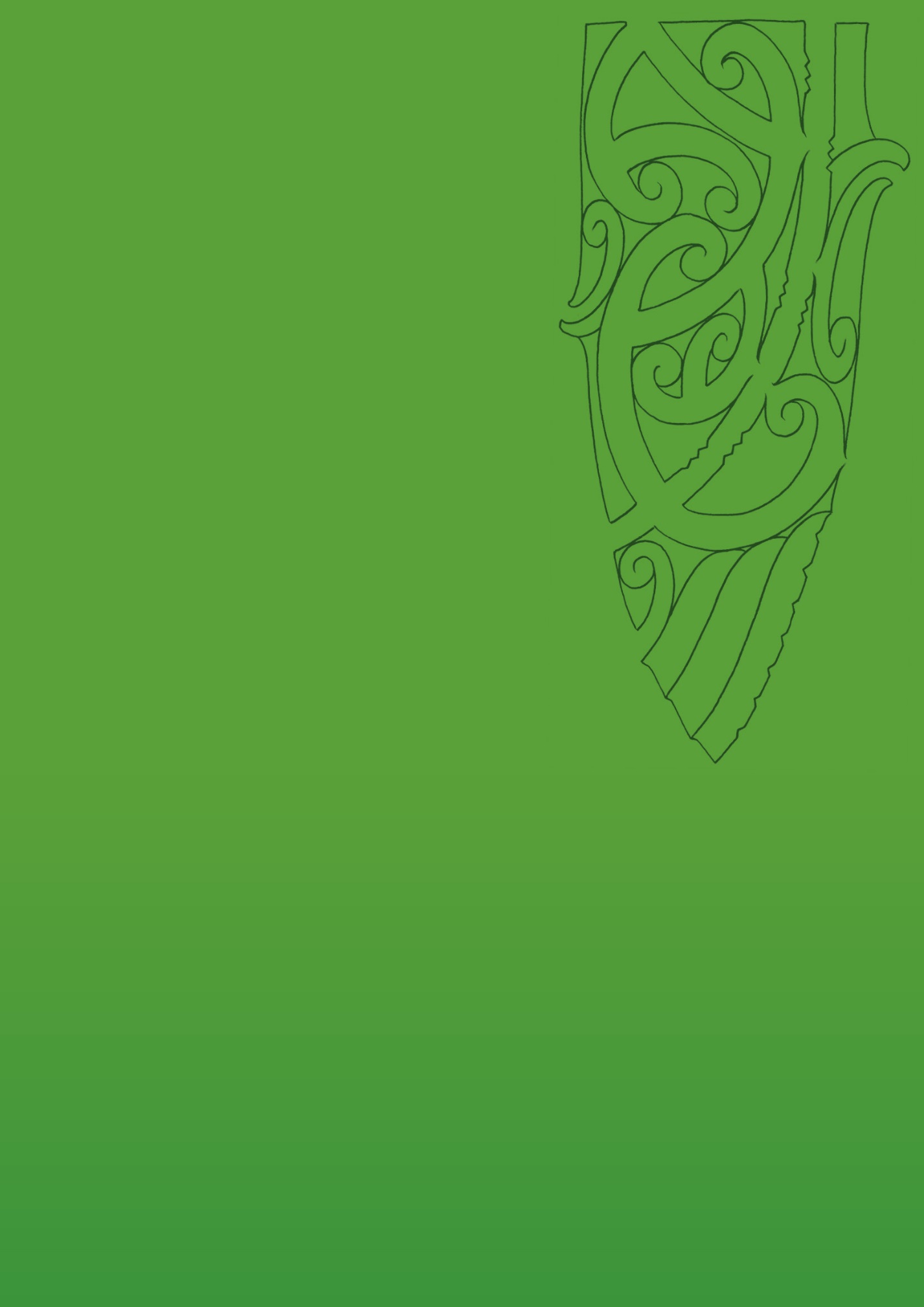 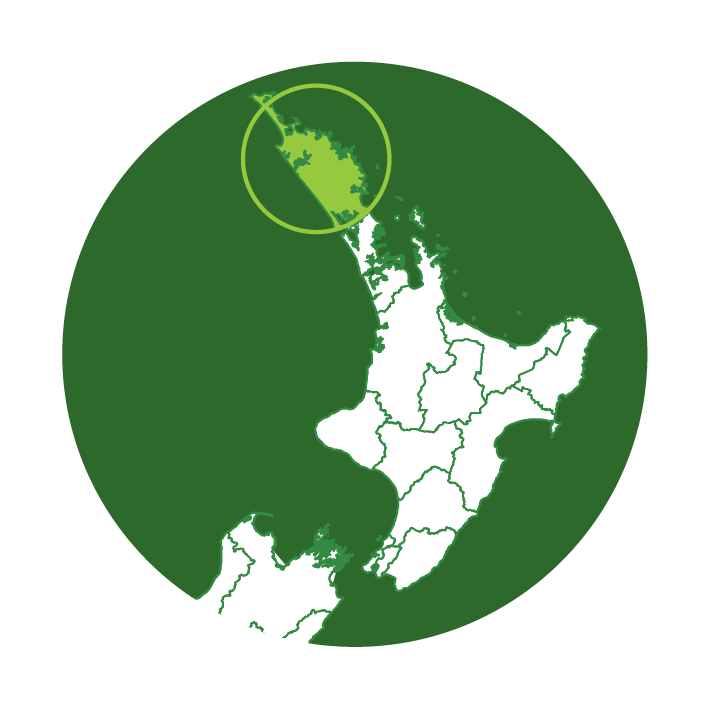 Te Rei Puta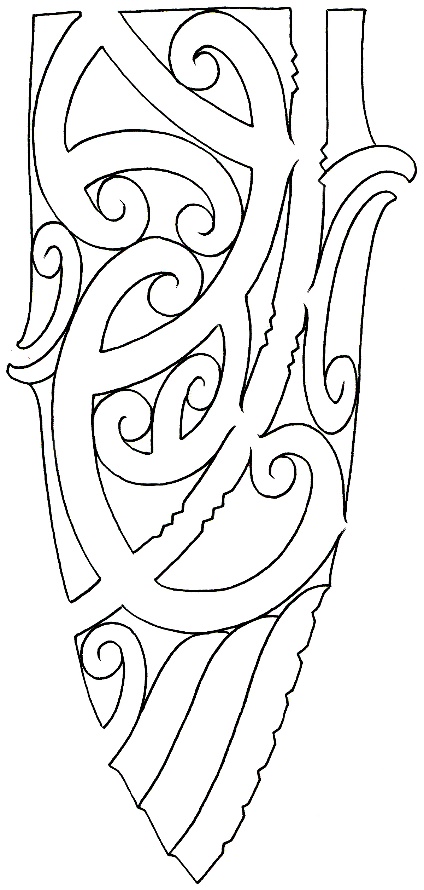 The cover design represents the journey of data from its production to its use by the health sector. The overall shape of the design is the prized rei puta. This signifies the importance of information and the acknowledgement that knowledge is a taonga.At the centre of the design interwoven kowhaiwhai represent the complexity of data that underpins the reports. The ngutu kākā represents the verbal mechanisms for passing on knowledge and the mangopare design symbolises strength and the application of knowledge.The reports focus on the health status of Māori, and in particular where there are inequalities compared to non-Māori. Niho taniwha represents the strength required to meet adversity and persist through to a successful end, the koru symbolises the growth that results from access to information. The retention of knowledge is embodied in the pātaka kai.Design by Graham TipeneNgāti Whatua, Ngāti Hine, Ngāti Kahu, Ngāti Manu, Ngāti Hāuatewhekemoko@gmail.comwww.facebook.com/pages/Te-Wheke-Moko/371495646243927Suggested citation: Robson B, Purdie G, Simmonds S, Waa A, Faulkner R, Rameka R. 2015. Northland District Health Board Māori Health Profile 2015. Wellington: Te Rōpū Rangahau Hauora a Eru Pōmare.ISBN 978-0-9941247-0-8 (electronic) Published in October 2015 by Te Rōpū Rangahau Hauora a Eru Pōmare, University of Otago Wellington, PO Box 7343, Wellington South.Further information on Te Rōpū Rangahau Hauora a Eru Pōmare can be found here.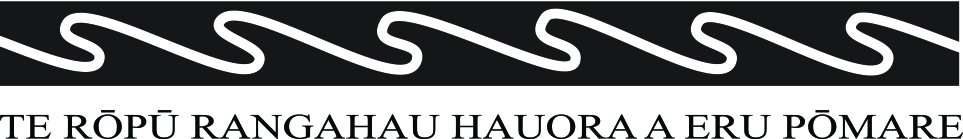 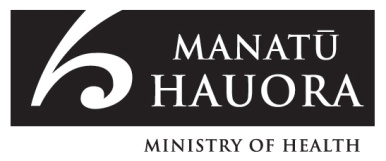 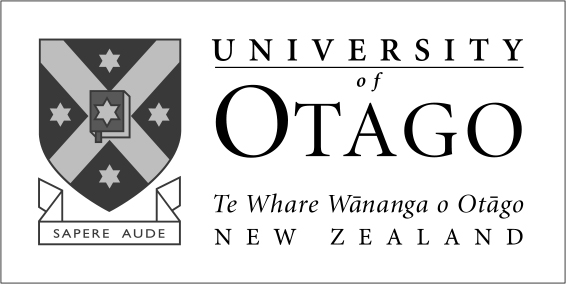 He MihiTūi Tuia i Te Herenga TangataTe tangi a Te Rōpū Rangahau Hauora a Eru Pōmare. Tui Tui Tui TuiaE ngā maunga whakahii, ngā pū kōrero huri noaTēnā koutou, tēnā koutou, tēnā tātou katoa.Ngā mate huhua e hinga mai nei i runga i o tātou marae mahaHaere atu rā, okioki ai.Ngā whakaaro, ngā kōrero aroha, ngā tautoko i awhi nei i te kaupapa Anei te mihi ki ngā kaimahi hauora  Whakapiki te kahaWhakapiki te oraWhakapiki te māramatangaKia eke tātou katoa ki Te Pae Ora.AcknowledgementsMany people have contributed their time and expertise to the Māori Health Profiles.  We would like to thank members of Te Tumu Whakarae, DHB Planning and Funding groups, Public Health Services, Māori providers, and Māori governance groups who contributed to our consultation discussions.  We would also like to acknowledge those who participated in the workshop at the Tū Kaha conference in Hastings, October 2014.Paula Searle, Peter Himona, Te Taiawatea Moko-Mead, Li-Chia Yeh, Roimata Timutimu, Natalie Talamaivao from Te Kete Hauora, Ministry of Health provided valuable advice.The following people assisted us to obtain data: Roslyn Parker, Dale Robison, Catherine Gerard and Mishra Suriyaprakash from the Ministry of Health; Ester Goodwin and Andrew Maclaren, Statistics New Zealand; June Atkinson, University of Otago Wellington; Nikki Turner, Immunisation Advisory Centre; Ali Ajmal, Action on Smoking and Health New Zealand.Graham Tipene designed the rei puta and Somar Design developed the document template.Doone Winnard and Sarah Sharpe from Counties Manukau DHB provided very useful peer review of early drafts.We appreciated the discussions and input of the participants of the Māori Health Profiles Summer School in February 2015, and a special thanks to the guest presenters Paula Searle, Kirikowhai Mikaere, Ana Morrison, Sonia Hawkins, Gay Keating and Jean Gilmour.We would like to particularly acknowledge Olga Rameka who provided cultural support and guidance throughout the project, ngā mihi aroha ki a koe.Ngā mihi nui ki a koutou katoa.Nā, Te Rōpū Rangahau Hauora a Eru Pōmare (Eru Pōmare Māori Health Research Centre)
University of Otago Wellington
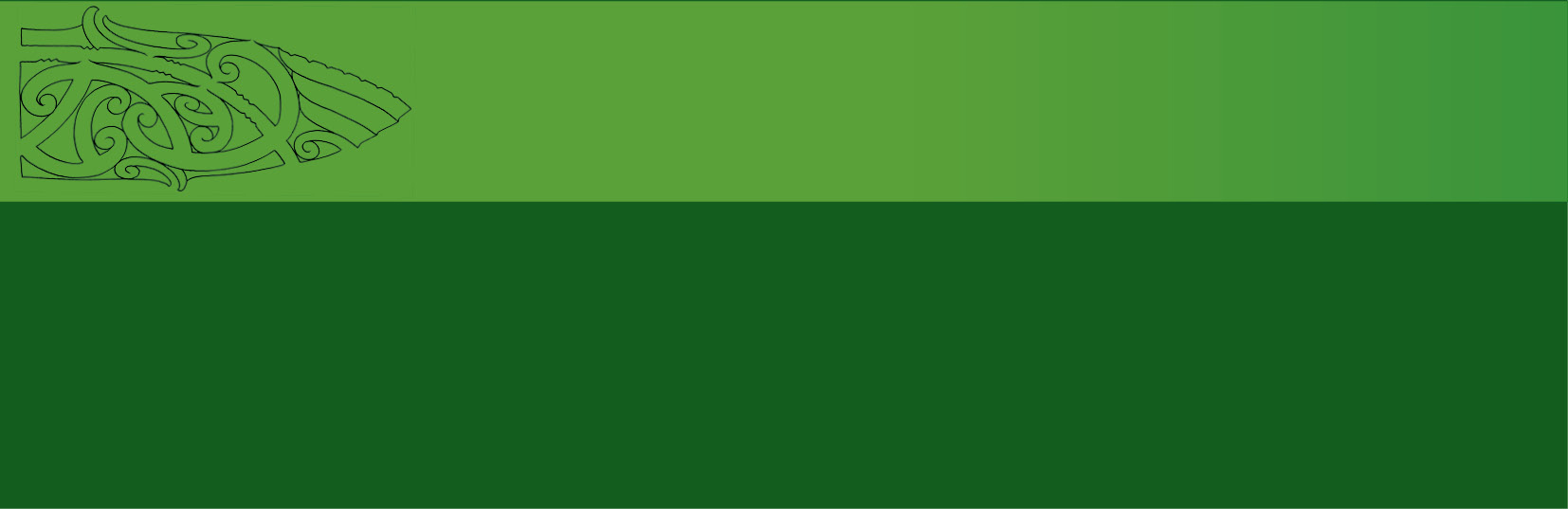 Tiro whānui − Northland at a glanceNorthland populationIn 2013, 55,200 Māori lived in the Northland District Health Board region, 34% of the District’s total population. Just over half of the District’s children aged 0–14 years were Māori (52%) and just under half of the DHB’s youth aged 15–24 years were Māori (47%).The Northland Māori population is youthful, but showing signs of ageing. In 2013, half were aged 24.5 years or under. The Māori population aged 65 years and over will increase by nearly 50% between 2013 and 2020.Whānau ora – Healthy familiesIn 2013, most Northland Māori adults (82%) reported that their whānau was doing well, but 7% felt their whānau was doing badly. A small proportion (5%) found it hard to access whānau support in times of need, but most found it easy (85%).Being involved in Māori culture was important to the majority of Māori adults (81%). Spirituality was important to 71%.Practically all (99%) Northland Māori had been to a marae at some time. Most (79%) had been to their ancestral marae, with over half (54%) stating they would like to go more often.One in six (16%) had taken part in traditional healing or massage in the last 12 months.A quarter of Northland Māori could have a conversation about a lot of everyday things in te reo Māori.Wai ora – Healthy environmentsEducationIn 2013, 86% of Northland Māori children starting school had participated in early childhood education.Forty-two percent of Māori adults aged 18 years and over had at least a Level 2 Certificate, a higher proportion than in 2006 (36%). The proportion of non-Māori with this level of qualification was 62% in 2013.WorkIn 2013, 14% of Māori adults aged 15 years and over were unemployed, more than twice the non-Māori unemployment rate (6%).Most Māori adults (89%) do voluntary work.In 2013, Northland Māori were more likely than non-Māori to look after someone who was disabled or ill, within or outside of the home.Income and standard of livingIn 2013, one in two children and two out of five adults in Māori households (defined as households with at least one Māori resident) were in households with low equivalised household incomes (under $15,172), compared to one in five children and adults in other households.In 2013, 15% of Northland Māori adults reported putting up with feeling the cold a lot to keep costs down during the previous 12 months, 7% had gone without fresh fruit and vegetables, and 8% had postponed or put off visits to the doctor.Residents of Māori households were over 4 times as likely as non-Māori to have no access to a motor vehicle (10% compared to 2%).People in Māori households were less likely to have access to telecommunications than those living in other households: 39% had no internet, 32% no telephone, 15% no mobile phone, and 4% had no access to any telecommunications.HousingThe most common housing problems reported to be a big problem by Māori adults in 2013 were finding it hard to keep warm (19%), needing repairs (18%), and damp (13%).Over half of children in Northland Māori households were living in rented accommodation (57%), twice the proportion of children in other households (27%).Northland residents living in Māori households were over 4 times as likely as others to be in crowded homes (i.e. requiring at least one additional bedroom) (23% compared to 5%).Area deprivationUsing the NZDep2013 index of small area deprivation, 39% of Northland Māori lived in the most deprived decile areas (decile 10) compared to 14% of non-Māori.Mauri ora – Healthy individualsPepi, tamariki – Infants and childrenOn average 1,386 Māori infants were born per year during 2009–2013, 60% of all live births in Northland DHB. Seven percent of Māori and 4% of non-Māori babies had low birth weight.In 2013, 78% of Māori babies in Northland were fully breastfed at 6 weeks.Two-thirds of Māori infants were enrolled with a Primary Health Organisation by three months of age.In 2014, 87% of Māori children were fully immunised at 8 months of age, 90% at 24 months.In 2013, three-quarters of Northland Māori children aged 5 years and half of non-Māori children had caries. At Year 8 of school, two out of three Māori children and two out of five non-Māori children had caries. Māori children under 15 years were twice as likely as non-Māori to be hospitalised for tooth and gum disease.During 2011–2013, on average there were 119 hospital admissions per year for grommet insertions among Māori children (at a rate 20% higher than non-Māori) and a similar number of admissions for serious skin infections (with the rate over twice that of non-Māori children).Māori children under 15 years were 21 times as likely as non-Māori children to be hospitalised for acute rheumatic fever, with 14 Māori children per year admitted at least once.Approximately 1,280 hospitalisations per year of Māori children were potentially avoidable through population-based health promotion and intersectoral actions, at a rate two-thirds higher than that of non-Māori.Around 870 hospitalisations per year of Māori children were potentially avoidable through preventive or treatment intervention in primary care (ambulatory care sensitive hospitalisations, or ASH), with a rate two-thirds higher than for non-Māori children.Rangatahi – Young adultsThere has been a significant increase in the proportion of Northland Māori aged 14 and 15 years who have never smoked, and a decrease in the proportion of Māori aged 15–24 years who smoke regularly.By September 2014, 60% of Māori girls aged 17 years and 52% of those aged 14 years had completed all three doses of the human papilloma virus (HPV) immunisation. Coverage was higher for Māori than for non-Māori.Māori aged 15–24 years were 5 times as likely as non-Māori to be admitted to hospital for acute rheumatic fever, with three rangatahi Māori and one non-Māori admitted per year during 2011–2013.Rates of hospitalisation for injury from self-harm were lower for Māori than for non-Māori among those aged 15–24 years during 2011–2013 but higher for Māori than for non-Māori at ages 25–44 years.Pakeke – AdultsJust over half of Māori adults in Northland reported having excellent or very good health in 2013, and a third reported good health. One in six (16%) reported having fair or poor health.Smoking rates are decreasing, but remained twice as high for Māori as for non-Māori in 2013 (36% compared to 16%).Circulatory system diseasesNorthland Māori adults aged 25 years and over were 80% more likely than non-Māori to be hospitalised for circulatory system diseases (including heart disease and stroke) in 2011–2013.Māori were 72% more likely than non-Māori to be admitted with acute coronary syndrome, 48% more likely to have angiography, just as likely to have angioplasty, and twice as likely to have a coronary artery bypass and graft.Heart failure admission rates were 5 times as high for Māori as for non-Māori.Stroke admission rates were twice as high for Māori as for non-Māori. Admissions for hypertensive disease were 3 times as high.Chronic rheumatic heart disease admissions were 5 times as common for Māori as for non-Māori, and heart valve replacements 65% higher.Māori under 75 years were 4 times as likely as non-Māori to die from circulatory system diseases in 2007–2011.DiabetesIn 2013, 8% of Māori and 7% of non-Māori were estimated to have diabetes. Nearly half of Māori aged 25 years and over who had diabetes were regularly receiving metformin or insulin, 86% were having their blood sugar monitored regularly, and two-thirds were being screened regularly for renal disease.In 2011–2013 Māori with diabetes were nearly 6 times as likely as non-Māori to have a lower limb amputated.CancerCompared to non-Māori, cancer incidence was 37% higher for Māori females and 27% higher for Māori males, while cancer mortality was twice as high for Māori of both genders.Breast, lung, uterine, and colorectal cancers were the most commonly registered among Northland Māori women during 2008–2012. The rate of lung cancer was over 4 times as high as for non-Māori, uterine cancer 2.5 times as high, breast cancer 26% higher, and colorectal cancer 42% lower.Breast screening coverage of Māori women aged 45–69 years was 66% compared to 73% of non-Māori women at December 2014. Cervical screening coverage of Māori women aged 25–69 years was 63% over 3 years and 81% over five years (compared to 76% and 90% of non-Māori respectively).Lung, prostate, colorectal and stomach were the most common cancers among Northland Māori men. Lung and stomach cancer registration rates were 4 and 5 times as high as for non-Māori men respectively, while the prostate cancer rate was lower, and the colorectal cancer rate similar.Lung cancer was the most common cause of death from cancer among Māori men and women.Respiratory diseaseMāori aged 45 years and over were 4 times as likely as non-Māori to be admitted to hospital for chronic obstructive pulmonary disease (COPD).Asthma hospitalisation rates were higher for Māori than non-Māori in each age group.Māori under 75 years had 3.5 times the non-Māori rate of death from respiratory disease in 2007–2011.Mental disordersMāori were around twice as likely as non-Māori to be admitted to hospital for a mental disorder during 2011–2013. Schizophrenia type disorders were the most common disorders, followed by mood disorders.GoutIn 2011 the prevalence of gout among Northland Māori was estimated to be 8%, nearly twice the prevalence in non-Māori (4%).Just under 40% of Māori with gout regularly received allopurinol, a preventive therapy to lower urate levels. Of those who received allopurinol, only 36% had a lab test for serum urate levels in the following six months.During 2011–2013 the rate of hospitalisations for gout was 7 times as high for Māori as for non-Māori, indicating a higher rate of flare-ups.All agesHospitalisationsThe all-cause rate of hospital admissions was 60% higher for Māori than for non-Māori during 2011–2013.More than 3,400 Māori hospital admissions per year were potentially avoidable, with the rate 47% higher for Māori than for non-Māori. The ASH rate was twice as high.MortalityLife expectancy at birth for Māori residents in the Northland Region during 2012–2014 was 75.9 years for females (8.6 years lower than for non-Māori females), and 71.4 years for males (9.3 years lower than for non-Māori males).The all-cause mortality rate for Northland Māori was 2.4 times the non-Māori rate during 2008–2012.Leading causes of death for Māori females were ischaemic heart disease (IHD), lung cancer, stroke, diabetes, and COPD. Leading causes of death for Māori males were IHD, diabetes, accidents, lung cancer, and COPD.Potentially avoidable mortality and mortality amenable to health care were over two-and-a-half times as high for Māori as for non-Māori in Northland during 2007–2011.InjuriesThe rate of hospitalisation due to injury was 27% higher for Māori than for non-Māori.The most common causes of injury resulting in hospitalisations among Māori were falls; complications of medical and surgical care; exposure to mechanical forces; transport accidents; and assault.Rates of hospital admission for injury caused by assault were 2.8 times as high for Māori as for non-Māori.Injury mortality was 58% higher for Māori than for non-Māori in Northland.List of Tables and FiguresTable 1: Population by age group, Northland DHB, 2013	3Table 2: Population projections, Northland DHB, 2013 to 2033	3Table 3: Whānau well-being reported by Māori aged 15 years and over, Northland DHB, 2013	4Table 4: Whānau composition reported by Māori aged 15 years and over, Northland DHB, 2013	4Table 5: Access to whānau support, Māori aged 15 years and over, Northland DHB, 2013	5Table 6: Importance of Māori culture and spirituality, Māori aged 15 years and over, Northland DHB, 2013	5Table 7: People who can have a conversation about a lot of everyday things in te reo Māori, Northland DHB, 2013	5Table 8: Use of te reo Māori in the home, Māori aged 15 years and over, Northland DHB, 2013	6Table 9: Access to marae, Māori aged 15 years and over, Northland DHB, 2013	6Table 10: Māori aged 15 years and over who took part in traditional healing or massage in last 12 months, Northland DHB, 2013	6Table 11: Adults aged 18 years and over with a Level 2 Certificate or higher Northland DHB, 2006 and 2013	7Table 12: Labour force status, 15 years and over, Northland DHB, 2006 and 2013	7Table 13: Leading industries in which Māori were employed, Northland DHB, 2013	8Table 14: Leading occupations of employed Māori, Northland DHB, 2013	8Table 15: Unpaid work, 15 years and over, Northland DHB, 2013	9Table 16: Unmet need reported by Māori aged 15 years and over to keep costs down in the last 12 months, Northland DHB, 2013	9Table 17: Children aged 0–17 years living in families where the only income is means-tested benefits, Northland DHB, 2006 and 2013	9Table 18: Children and adults living in households with low incomes, Northland DHB, 2013	10Table 19: Households with no access to a motor vehicle, Northland DHB, 2006 and 2013	10Table 20: People in households with no access to telephone, mobile/cell phone, internet, or any telecommunications, Northland DHB, 2013	10Table 21: Housing problems reported by Māori aged 15 years and over, Northland DHB, 2013	11Table 22: Children and adults living in households where rent payment are made, Northland DHB, 2013	11Table 23: People living in crowded households (requiring at least one more bedroom), Northland DHB, 2013	11Table 24: People living in households where no heating fuels are used, Northland DHB, 2013	12Table 25: Birth-weight and gestation, Northland DHB, 2009–2013	13Table 26: Selected Well Child/Tamariki Ora indicators for Māori children, Northland DHB	13Table 27: Children fully immunised by the milestone age, Northland DHB, 1 Jan 2014 to 31 Dec 2014	14Table 28: Oral health status of children aged 5 or in Year 8 at school, Northland DHB, 2013	14Table 29: Hospitalisations for tooth and gum disease, children aged 0–14 years, Northland DHB, 2011–2013	14Table 30: Hospitalisations for grommet insertions, children aged 0–14 years, Northland DHB, 2011–2013	15Table 31: Hospitalisations for serious skin infections, children aged 0–14 years, Northland DHB, 2011–2013	15Table 32: Individuals admitted to hospital for acute rheumatic fever, ages 0–14 and 15–24 years, Northland DHB, 2011–2013	15Table 33: Potentially avoidable hospitalisations for children aged 1 month to 14 years, Northland DHB, 2011–2013	16Table 34: Ambulatory care sensitive hospitalisations for children aged 1 month to 14 years, Northland DHB, 2011–2013	16Table 35: Human papilloma virus immunisations (HPV) by birth cohorts, Northland DHB, 1 September 2008 to 30 September 2014	18Table 36: Hospitalisations for injury from intentional self-harm, 15–24 and 25–44 years, Northland DHB, 2011–2013	18Table 37: Health status reported by Māori aged 15 years and over, Northland DHB, 2013	19Table 38: Cigarette smoking status, 15 years and over, Northland DHB, 2006 and 2013	19Table 39: Hospitalisations for circulatory system diseases, 25 years and over, Northland DHB, 2011–2013	20Table 40: Ischaemic heart disease indicators, 25 years and over, Northland DHB, 2011–2013	20Table 41: Hospitalisations for heart failure, stroke, and hypertensive disease, 25 years and over, Northland DHB, 2011–2013	21Table 42: Hospitalisations for chronic rheumatic heart disease and heart valve replacements, 25 years and over, Northland DHB, 2011–2013	21Table 43: Early deaths from circulatory system disease, Northland DHB, 2007–2011	22Table 44: Diabetes prevalence, medication use, monitoring of blood glucose levels, screening for renal disease, Northland DHB, 2013	22Table 45: Hospitalisations for lower limb amputations for people with concurrent diabetes, 15 years and over, Northland DHB, 2011–2013	22Table 46: Most common cancer registrations for Māori by site, all ages, Northland DHB, 2008–2012	23Table 47: Most common cancer deaths for Māori by site, all ages, Northland DHB, 2007–2011	23Table 48: BreastScreen Aotearoa breast screening coverage, women aged 45–69 years, Northland DHB, 24 months to 31 December 2014	24Table 49: Cervical screening coverage, women aged 25–69 years, Northland DHB, 3 years and 5 years to 31 December 2014	24Table 50: Hospitalisations for asthma, by age group, Northland DHB, 2011–2013	25Table 51: Hospitalisations for chronic obstructive pulmonary disease (COPD), 45 years and over, Northland DHB, 2011–2013	25Table 52: Early deaths from respiratory disease, Northland DHB, 2007–2011	25Table 53: Hospitalisations for mental disorders, all ages, Northland DHB, 2011–2013	26Table 54: Gout prevalence and treatment, 20–79 years, Northland DHB, 2011	27Table 55: Hospitalisations for gout, 25 years and over, Northland DHB, 2011–2013	27Table 56: Hospitalisations for hip fractures, 65 years and over, Northland DHB, 2011–2013	27Table 57: Hospitalisations for hip replacements, 50 years and over, Northland DHB, 2011–2013	28Table 58: Publicly funded hospitalisations for cataract surgery, 45 years and over, Northland DHB, 2011–2013	28Table 59: All-cause hospitalisations, all ages, Northland DHB, 2011–2013	29Table 60: Potentially avoidable hospitalisations, 0–74 years, Northland DHB, 2011–2013	29Table 61: Ambulatory care sensitive hospitalisations, 0–74 years, Northland DHB, 2011–2013	29Table 62: Life expectancy at birth, Northland Region, 2012–2014	30Table 63: All-cause deaths, all ages, Northland DHB, 2008–2012	30Table 64: Leading causes of death for Māori, all ages, Northland DHB, 2007–2011	30Table 65: Potentially avoidable mortality, 0–74 years, Northland DHB, 2007–2011	31Table 66: Amenable mortality, 0–74 years, Northland DHB, 2007–2011	31Table 67: Hospitalisations for injuries, all ages, Northland DHB, 2011–2013	32Table 68: Hospitalisations for assault, all ages, Northland DHB, 2011–2013	32Table 69: Deaths from injury, all ages, Northland DHB, 2007–2011	32Table 70: Māori population projections, single year by age group, Northland DHB, 2013 to 2020	34Table 71: Total population projections, single year, by age group, Northland DHB, 2013 to 2020	35Table 72: Data sources	36Table 73: 2001 Census total Māori population	38Table 74: Potentially avoidable hospitalisation ICD-10 codes for children aged 1 month to 14 years	38Table 75: Ambulatory care sensitive hospitalisation ICD-10 codes for children aged 1 month to 14 years	39Table 76: Ambulatory care sensitive hospitalisation ICD-10 codes for people aged 1 month to 74 years	40Table 77: Avoidable mortality ICD-10 codes	40Table 78: Amenable mortality ICD-10 codes	42Figure 1: Distribution by NZDep 2013 decile, Northland DHB, 2013	12Figure 2: Trends in the proportion of students aged 14–15 years who have never smoked, by gender, Northland DHB, 1999–2013	17Figure 3: Regular smokers, ages 15–17, 18–19, 20–24 years, Northland DHB, 2013	17Introduction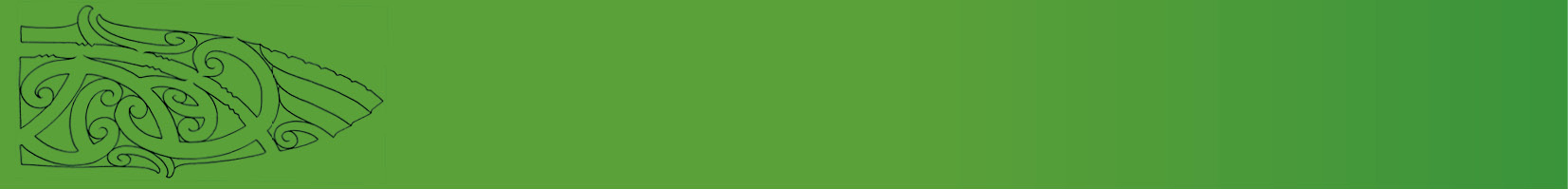 The Ministry of Health commissioned Te Rōpū Rangahau Hauora a Eru Pōmare to produce a Māori Health Profile for each District Health Board (DHB) in Aotearoa New Zealand. Each profile report is accompanied by an Excel© data file.  The profiles are intended to be used by the health sector for planning purposes. They build on and update the previous Health Needs Assessments produced by Massey University in 2012 which can be viewed here.The overall aim of the Māori Health Strategy, He Korowai Oranga, is Pae Ora or Healthy Futures.  Pae Ora is a holistic concept that includes three interconnected elements; whānau ora, wai ora and mauri ora.  Further detail on He Korowai Oranga can be found here. Health indicators contained in the Māori Health Profiles are arranged according to these three elements. Whānau ora, healthy families, includes indicators of whānau wellbeing and support, participation in Māori culture and reo. Wai ora, or healthy environments, encompasses indicators on education, work, income, housing and deprivation. Mauri ora, healthy individuals, includes individual level indicators of health status.  Mauri ora indicators are ordered according to life stage from pepi/tamariki to rangatahi then pakeke, and also a section on indicators that affect individuals of all ages.This document presents data for residents of Te Poari Hauora ā Rohe o Te Taitokerau (Northland District Health Board).Data sources and key methodsThe main data sources for this report are: the 2013 Census of Population and Dwellings, Te Kupenga 2013 (the Māori Social Survey), mortality registrations, public hospital discharges, cancer registrations, the national immunisation register, the community oral health service, the Health Quality and Safety Commission’s Atlas of Healthcare Variation, Action on Smoking and Health (ASH) Year 10 Snapshot Survey of tobacco smoking among 14 and 15 year olds, and data from the Well Child/Tamariki Ora Quality Improvement Framework indicators.Most data are presented for Māori and non-Māori residents of Northland DHB. Accompanying Excel tables also include data for the total Northland DHB population and the total New Zealand population for reo speakers, socioeconomic indicators, mortality, cancer registrations, and hospital discharges.The unequal distribution of the social determinants of health is an important driver of health inequities between Māori and non-Māori. Information from the 2013 Census on living conditions that influence health has been analysed by individual, household, and neighbourhood. A household was classified as Māori if there was at least one Māori resident. The 2013 NZ Deprivation Index was used for classifying neighbourhoods. The index combines eight dimensions of deprivation, including access to telecommunications and internet, income, employment, qualifications, home ownership, support, living space, and access to transport.Māori models of health encompass cultural vitality and whānau wellbeing. Indicators of these dimensions of health have been included in these Profiles, sourced from Te Kupenga 2013, the Māori Social Survey conducted in 2013 by Statistics New Zealand (SNZ).  Further information on Te Kupenga can be found here. Data from Te Kupenga is presented for Māori only.Hospitalisation, cancer registration, and mortality rates and Census data were age–sex-standardised to the 2001 Māori population.Ninety-five percent confidence intervals (95% CI) were calculated for crude and age-standardised hospitalisation and mortality rates and ratios using the log-transformation method (Clayton and Hills 1993). Confidence intervals for data from Te Kupenga were calculated by Statistics New Zealand. Confidence intervals have not been calculated for data from other sources.For ambulatory care sensitive admissions and admission rates for specific causes, transfers are only included as an admission if the principal diagnosis is not in the same diagnostic group as the initial admission.Average numbers of events per year have been rounded to the nearest whole number.Further technical notes and methods are provided in Appendix 2.Further sources of dataRisk factors common to several chronic conditions such as diabetes, cardiovascular disease, cancer, respiratory disease, or vascular dementia, include smoking, alcohol and drug use, nutrition, body size, and physical activity. Improvements in these indicators require public health and intersectoral action to support healthy environments and living conditions for Māori communities, as well as primary care interventions designed for individuals and whānau. The 2012/13 New Zealand Health Survey provides evidence of inequities between Māori and non-Māori in the prevalence of these risks factors at the national level (Ministry of Health 2013).Other useful data sources include the Ministry of Health’s publications on Māori health, the Health Quality and Safety Commission’s Atlas of Healthcare Variation, the DHB reports and Te Ohonga Ake reports of the New Zealand Child and Youth Epidemiology Service, the Trendly health performance monitoring website, and the Māori Health Plan Indicator reports provided to DHBs.Te Tatauranga o te Iwi − Key demographicsIn 2013, approximately 8% (55,200) of the country’s total Māori population lived in the Northland District Health Board area. The total population of the DHB (164,700) made up 4% of the national population. In 2015, the Māori population is estimated to be 57,100 and the total population 168,200. Table 1: Population by age group, Northland DHB, 2013Source: Statistics NZ Population projections for the Ministry of Health (2013 Census base) 2014 updateIn 2013, Māori residents comprised 34% of the DHB population. The Māori population is relatively young, with a median age in 2013 of 24.5 years, compared with 41.5 years for the total DHB population.  Māori comprised 52% of the DHB’s children aged 0–14 years and 47% of those aged 15–24 years.Table 2: Population projections, Northland DHB, 2013 to 2033Source: Statistics NZ Population projections for the Ministry of Health (2013 Census base) 2014 update
Note: Detailed population projections are provided in Appendix 1.The proportion of Māori who were aged 65 years and over in 2013 was 7% but is projected to increase to 14% in 2033. Between 2013 and 2020 the number of Māori aged 65 and over will increase by 48% from 3,930 to 5,820 (see Appendix 1). In 2013, there were 1300 Māori aged 75 years and over in Northland, with 360 living alone (see accompanying Excel tables).Whānau ora − Healthy familiesThe refreshed Māori health strategy, He Korowai Oranga (Ministry of Health, 2014) defines whānau ora as Māori families supported to achieve their maximum health and wellbeing. It aims to support families to be self-managing, leading healthy lifestyles, confidently participating in te ao Māori and society. This section reports selected findings from Te Kupenga 2013 on whānau well-being and support and engagement with Māori culture and reo.Whānau well-beingTable 3: Whānau well-being reported by Māori aged 15 years and over, Northland DHB, 2013Source: Te Kupenga 2013, Statistics New Zealand customised report. 
Note: An asterisk (*) shows the sampling error is 30% or more but less than 50%.Over 80% of Northland Māori adults reported that their whānau was doing well or extremely well in 2013. However, 7% felt their whānau was doing badly or extremely badly.Table 4: Whānau composition reported by Māori aged 15 years and over, Northland DHB, 2013Source: Te Kupenga 2013, Statistics New Zealand customised report.Table 4 shows the size and composition of whānau, with over a quarter reporting whānau sizes of more than 20 people. Over 10% of Northland Te Kupenga respondents included friends in their description of whānau.Whānau supportTable 5: Access to whānau support, Māori aged 15 years and over, Northland DHB, 2013Source: Te Kupenga 2013, Statistics New Zealand customised report. 
Note: * Sampling error is 30% or more but less than 50%.In 2013, the majority of Māori adults in Northland (85%) reported having easy access to support in times of need. However, an estimated 2000 (5%) had difficulty getting help.A smaller proportion found it easy to get help with Māori cultural practices (69%), with 6% finding it hard or very hard. A further 14% reported not needing help.Importance of participation in Māori cultureTable 6: Importance of Māori culture and spirituality, Māori aged 15 years and over, Northland DHB, 2013Source: Te Kupenga 2013, Statistics New Zealand customised report.Being involved in Māori culture was important to a majority (60%) of Northland Māori adults, and somewhat important to a further 21%.  Spirituality was important to over half of Northland Māori (58%).Te Reo MāoriTable 7: People who can have a conversation about a lot of everyday things in te reo Māori, Northland DHB, 2013Source: 2013 Census, Statistics New Zealand
Notes: Percentages are age-standardised. Ratios in bold show a statistically significant difference between Māori and non-Māori.According to the 2013 Census, a quarter of all Māori in Northland and 1% of non-Māori could have a conversation about a lot of everyday things in te reo Māori.Table 8: Use of te reo Māori in the home, Māori aged 15 years and over, Northland DHB, 2013Source: Te Kupenga 2013, Statistics New Zealand customised report. 
Note: * Sampling error is 30% or more but less than 50%.In 2013, a quarter of Māori adults reported that Māori language was used regularly in the home, and for 5% te reo Māori was the main language.Access to maraeTable 9: Access to marae, Māori aged 15 years and over, Northland DHB, 2013Source: Te Kupenga 2013, Statistics New Zealand customised report.
Notes: (1) Those who had been to a marae at some time.
(2) Both those who knew and did not know their ancestral marae.
(3) Those who had been to any of their ancestral marae in the last 12 months.In 2013, almost all Māori in Northland (99%) had been to a marae, with most (76%) having been in the last 12 months. Around 80% had been to at least one of their ancestral marae, but just over half had been in the last 12 months, with a similar proportion reporting that they would like to go more often.Traditional healing or massageTable 10: Māori aged 15 years and over who took part in traditional healing or massage in last 12 months, Northland DHB, 2013Source: Te Kupenga 2013, Statistics New Zealand customised report.In 2013, an estimated 6,000 Māori adults (16%) in Northland had taken part in traditional healing or massage during the previous 12 months, higher than the national average (11%).Wai ora − Healthy environmentsThis section focuses on those aspects of social and physical environments that influence our health and well-being.  Data is presented on individuals, households, and individuals living in households. A household that includes at least one Māori usual resident on Census night is categorised as a Māori household, and other households are categorised as non-Māori.EducationTable 11: Adults aged 18 years and over with a Level 2 Certificate or higher Northland DHB, 2006 and 2013Source: 2006 and 2013 Censuses, Statistics New Zealand
Notes: Percentages are age-standardised. Ratios in bold show a statistically significant difference between Māori and non-Māori.The proportion of Māori adults aged 18 years and over with at least a Level 2 Certificate increased from 36% to 42% between 2006 and 2013. However, Māori remained two-thirds as likely as non-Māori to have this level of qualification as the non-Māori proportion increased at the same rate.WorkTable 12: Labour force status, 15 years and over, Northland DHB, 2006 and 2013Source: 2006 and 2013 Censuses, Statistics New Zealand
Notes: Percentages are age-standardised. Ratios in bold show a statistically significant difference between Māori and non-Māori.
Employed part-time includes people working 1 hour per week or more. Employed full-time includes people who usually work 30 or more hours per week. Unemployed people are without a paid job, available for work and actively seeking work. People not in the labour force includes people in the working age population who are neither employed nor unemployed.Between 2006 and 2013 there was a decrease in the number and proportion of Māori adults employed full-time, or part-time, and a corresponding increase in the unemployment rate (from 10% to 14%). There was also an increase in Māori adults who were not in the labour force.The absolute gaps between Māori and non-Māori full-time employment and unemployment rates increased during this time period. In 2013, Māori were 2.3 times as likely as non-Māori to be unemployed, or an absolute gap of 8% in unemployment rates. The absolute gap in labour force participation was 10% in both periods.Table 13: Leading industries in which Māori were employed, Northland DHB, 2013Source: 2013 Census, Statistics New Zealand
Note: Australian and New Zealand Standard Industrial Classification (ANZSIC)Service industries were the main employers of Māori women in Northland, including health care and social assistance; education and training; retail; and accommodation and food services. For Māori men, leading industries were agriculture, forestry, and fishing; manufacturing; and construction.Table 14: Leading occupations of employed Māori, Northland DHB, 2013Source: 2013 Census, Statistics New Zealand
Note: Australian and New Zealand Standard Classification of Occupations (ANZSCO), major grouping.Among employed Māori women, the leading occupational groupings were professionals (24%); community and personal service workers (19%); clerical and administrative workers (15%). The next most common occupations were labourers, managers, and sales workers.Māori men were most likely to be employed as labourers (29%); technicians and trade workers (16%); machinery operators and drivers (16%); and managers (15%).Table 15: Unpaid work, 15 years and over, Northland DHB, 2013Source: 2013 Census, Statistics New Zealand
Notes: Percentages are age-standardised. Ratios in bold show a statistically significant difference between Māori and non-Māori.Around 90% of Māori adults worked without pay in 2013. Māori were around twice as likely as non-Māori to look after someone who was disabled or ill without pay, both within the home and outside of the home.Income and standard of livingTable 16: Unmet need reported by Māori aged 15 years and over to keep costs down in the last 12 months, Northland DHB, 2013Source: Te Kupenga 2013, Statistics New Zealand customised report.
Note: * Sampling error is 30% or more but less than 50%.An estimated 5,500 Māori adults (15%) reported putting up with feeling cold to keep costs down, 2,500 (7%) went without fresh fruit and vegetables, and 3,000 (8%) postponed or put off visits to the doctor in 2013.Table 17: Children aged 0–17 years living in families where the only income is means-tested benefits, Northland DHB, 2006 and 2013Source: 2006 and 2013 Censuses, Statistics New Zealand
Notes: Māori families include at least one Māori member. Non-Māori families have no Māori members. 
Ratios in bold show a statistically significant difference between Māori and non-Māori.There was an increase in the number of children living in Māori families where the only income was means-tested benefits between 2006 and 2013, with the proportion increasing from 25% to 30%. Children in Māori families were 4 times as likely as non-Māori children to be in this situation.Table 18: Children and adults living in households with low incomes, Northland DHB, 2013Source: 2013 Census, Statistics New Zealand
Notes: % is age-standardised. Ratios in bold show a statistically significant difference between Māori and non-Māori.
A Māori household is a household with at least one Māori resident. Non-Māori households have no Māori residents.
Household income is equivalised using the revised Jensen scale. Low income is defined as an equivalised household income under $15,172.Half of the children in Māori households (over 7,400) were in households with low equivalised household incomes, 2.6 times the proportion of other children. Over 40% of adults in Māori households (over 10,900) lived in low income households, more than twice the proportion of other adults.Table 19: Households with no access to a motor vehicle, Northland DHB, 2006 and 2013Source: 2006 and 2013 Censuses, Statistics New Zealand
Notes: A Māori household is a household with at least one Māori resident. Non-Māori households have no Māori residents. 
Ratios in bold show a statistically significant difference between Māori and non-Māori.In 2013, 12% of Māori households had no access to a motor vehicle, over twice the proportion of non-Māori households. The proportion of Māori households without a vehicle increased between 2006 and 2013.Table 20: People in households with no access to telephone, mobile/cell phone, internet, or any telecommunications, Northland DHB, 2013Source: 2013 Census, Statistics New Zealand
Notes: A Māori household is a household with at least one Māori resident. Non-Māori households have no Māori residents. 
% is age–sex-standardised to the 2001 Māori population.
Ratios in bold show a statistically significant difference between Māori and non-Māori.In 2013, 39% of people in Māori households had no access to the internet, 32% had no landline, 15% did not have a cell phone, and 4% had no access to any telecommunications in the home. The largest absolute gap between Northland Māori and non-Māori households was in access to the internet (a difference of 25 percentage points).HousingTable 21: Housing problems reported by Māori aged 15 years and over, Northland DHB, 2013Source: Te Kupenga 2013, Statistics New Zealand customised report. 
Note: * Sampling error is 30% or more but less than 50%.Housing problems reported to be a big problem by Northland Māori adults in 2013 included difficulty keeping the house warm (19%), needing repairs (18%), and damp (13%). Seven percent felt their house was too small and 8% stated that pests were a big problem in their house.Housing securityTable 22: Children and adults living in households where rent payment are made, Northland DHB, 2013Source: 2013 Census, Statistics New Zealand
Notes: A Māori household is a household with at least one Māori resident. Non-Māori households have no Māori residents. 
Ratios in bold show a statistically significant difference between Māori and non-Māori.In 2013, 7,785 Māori households were rented, making up 46% of all Māori households, compared to 20% of non-Māori households.Among children living in a Māori household, 57% (over 11,000) were living in rented homes, compared to 27% (4,500 children) in non-Māori households.Just under half of adults living in Māori households (48%) were living in rented accommodation (around 14,400), two-thirds higher than the proportion of adults living in non-Māori households (29%).Household crowdingTable 23: People living in crowded households (requiring at least one more bedroom), Northland DHB, 2013Source: 2013 Census, Statistics New Zealand
Notes: Crowding was defined as needing at least one additional bedroom according to the Canadian National Occupancy Standard (based on the age, sex and number of people living in the dwelling).
A Māori household is a household with at least one Māori resident. Non-Māori households have no Māori residents. 
Ratios in bold show a statistically significant difference between Māori and non-Māori.In 2013, Māori households were more than 7 times as likely as non-Māori households to be classified as crowded using the Canadian National Occupancy Standard, with over 2000 homes needing at least one additional bedroom, affecting over 11,000 people. People living in Māori households were 4 times as likely as people living in non-Māori households to be living in crowded conditions.Fuel povertyTable 24: People living in households where no heating fuels are used, Northland DHB, 2013Source: 2013 Census, Statistics New Zealand
Notes: No form of heating used in the dwelling (including electricity, coal, mains or bottled gas, wood, solar heating equipment, other heating).
A Māori household is a household with at least one Māori resident. Non-Māori households have no Māori residents. 
Ratios in bold show a statistically significant difference between Māori and non-Māori.In 2013, 8% of Māori households (1,356 homes) had no heating, twice the proportion of non-Māori households (1,407 homes).Area deprivationFigure 1: Distribution by NZDep 2013 decile, Northland DHB, 2013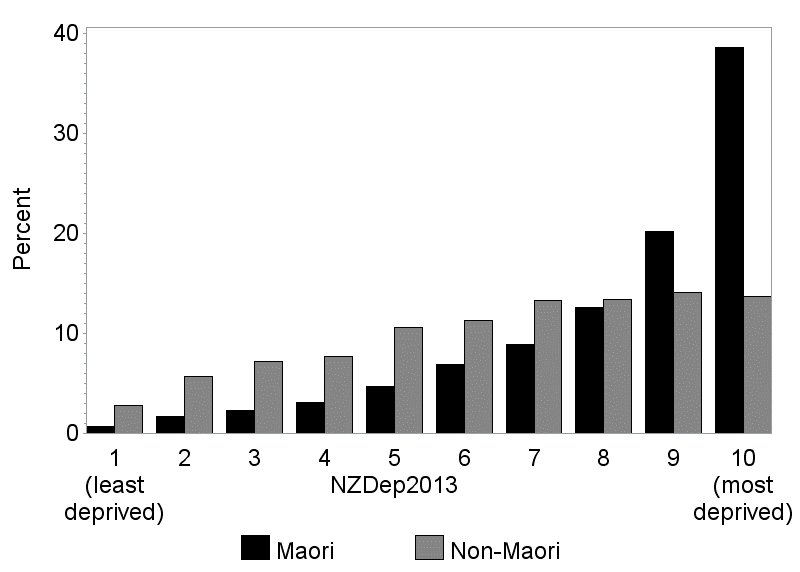 Source: 2013 Census, Statistics New Zealand. Atkinson J, Salmond C, Crampton P. 2014. NZDep2013 Index of Deprivation. University of Otago Wellington.Northland Māori and non-Māori have a more deprived small area profile than the national population. In 2013, 80% of Māori lived in the four most deprived decile areas, as did 55% of non-Māori (see accompanying Excel table). However, 39% of Māori lived in the most deprived areas (decile 10) compared to 14% of non-Māori. Mauri ora: Pepi, tamariki − Infants and childrenThis section presents information on infants and children. Indicators include birth-weight and gestation, immunisations, breastfeeding and other well-child/tamariki ora indicators, oral health, skin infections, middle ear disease, acute rheumatic fever, and potentially preventable hospitalisations.Infant mortality, including perinatal mortality and sudden unexpected death in infants (SUDI), are also important indicators of Māori health need. Although the numbers are too small to present at a DHB level, the national data shows that Māori infant mortality and SUDI rates are improving, but significant inequities still remain. The reports of the Perinatal and Maternal Mortality Review Committee (PMMRC) and the Child and Youth Mortality Review Committee (CYMRC) provide useful information and recommendations on preventing infant and child deaths.Other useful sources of information include the DHB reports by the Child and Youth Epidemiology Service (CYES) on health status (2011), the determinants of health (2012), chronic conditions and disability (2013). The Te Ohonga Ake reports by the CYES also include in-depth information on Māori child and youth health at a national level.BirthsTable 25: Birth-weight and gestation, Northland DHB, 2009–2013Source: Birth registrations, Ministry of Health
Notes: Low birth-weight less than 2500g. High birth-weight greater than or equal to 4500g. Preterm less than 37 weeks gestation.During 2009 to 2013 there were 1,386 Māori infants born per year on average, 60% of all live births in the DHB (2,307 per year). On average, 98 Māori babies per year were born with low birth-weight, at a rate of 7%, 61% higher than the rate for non-Māori; 37 Māori infants per year (3%) were born with high birth-weight, and 105 per year (8%) were born preterm, at a rate 33% higher than non-Māori.Well child/Tamariki ora indicatorsTable 26: Selected Well Child/Tamariki Ora indicators for Māori children, Northland DHBSource: Well Child/Tamariki Ora Indicators, Ministry of Health, March 2014
Notes: Since the production of this table, the Ministry of Health (2015) has published more recent Well Child/Tamariki Ora Indicators for March 2015 which can be viewed here.
Indicator 1: Source: PHO Enrolment Collection (numerator), National Immunisation Register enrolment (denominator)
Indicator 11: Source: National Maternity Collection. Number of babies with breastfeeding recorded (denominator)
Indicator 12: Source: National Maternity Collection. Number of babies with breastfeeding recorded (denominator)
Indicator 19: Source: National Maternity Collection. Number of mother with tobacco use recorded at 2 weeks postnatal (denominator)
Indicator 5: Source Community Oral Health Services (numerator); PHO enrolments (denominator)
Indicator 7: Source: ENROL Ministry of Education
Indicator 15: Source: B4 School Check Information System. Children who have a BMI recorded at their B4 School Check (denominator)During late 2013, 66% of Māori babies were enrolled with a PHO by three months of age.  In the first half of 2013, 82% of Māori babies were breastfed at two weeks of age and 78% at six weeks. Sixty percent of Māori mothers were smoke-free two weeks after giving birth.Among pre-school children enrolled with a PHO 83% of Māori were enrolled with oral health services in 2012. In 2013, 86% of Māori children who started school had participated in early childhood education. Two-thirds of Māori children who had their BMI recorded at their B4 School Check had a healthy weight.Table 27: Children fully immunised by the milestone age, Northland DHB, 1 Jan 2014 to 31 Dec 2014Source: National Immunisation RegisterIn the 12 months to 31 December 2014, 61% of Māori infants aged six months were fully immunised, compared to 77% of non-Māori infants. However, 87% of Māori children aged eight months and 90% of those aged 24 months had completed their appropriate immunisations. At five years of age 76% of Māori children were fully immunised.Oral healthTable 28: Oral health status of children aged 5 or in Year 8 at school, Northland DHB, 2013Source: Community Oral Health Service, Ministry of Health
Notes: DMFT is Decayed, missing or filled teeth
Ratios in bold show that Māori rates were significantly different from non-Māori rates in the DHB.Three-quarters of Māori children aged five years in 2013 had caries, 50% higher than the proportion of non-Māori children. The mean number of decayed, missing or filled teeth was 4.8 for Māori and 2.0 for non-Māori. Of those in Year 8, 65% of Māori children had caries, 70% higher than non-Māori with a mean DMFT of 2.3 compared to 0.9. Table 29: Hospitalisations for tooth and gum disease, children aged 0–14 years, Northland DHB, 2011–2013Source: National Minimum Data Set (NMDS)
Note: Ratios in bold show that Māori rates were significantly different from non-Māori rates in the DHB.There were 321 hospital admissions per year on average for tooth and gum disease among Māori children, at a rate that was twice as high as non-Māori, or just over 900 more admissions per 100,000 children per year.Middle ear diseaseTable 30: Hospitalisations for grommet insertions, children aged 0–14 years, Northland DHB, 2011–2013Source: NMDS
Note: Ratios in bold show that Māori rates were significantly different from non-Māori rates in the DHB.On average, there were 119 admissions per year for grommet insertions among Māori children per year, at a rate 20% higher than the non-Māori rate, or 106 more procedures per 100,000 Māori children.Healthy skinTable 31: Hospitalisations for serious skin infections, children aged 0–14 years, Northland DHB, 2011–2013Source: NMDS
Note: Ratios in bold show that Māori rates were significantly different from non-Māori rates in the DHB.On average there were 121 admissions per year for serious skin infections among Māori children. The rate was nearly 2.5 times as high as for non-Māori children, or 384 more admissions per 100,000 children per year.Acute rheumatic feverTable 32: Individuals admitted to hospital for acute rheumatic fever, ages 0–14 and 15–24 years, Northland DHB, 2011–2013 Source: NMDS
Note: Ratios in bold show that Māori rates were significantly different from non-Māori rates in the DHB.Among Northland Māori children aged 14 years and under, on average 14 per year were hospitalised at least once for acute rheumatic fever, at a rate 22 times as high as the rate for non-Māori, or 74 more children per 100,000.  Among Māori aged 15 to 24 years, an average of three per year were admitted, at 5 times the non-Māori rate, or 24 more youth admitted per 100,000.Potentially preventable hospitalisationsPotentially preventable hospitalisations can be categorised into those which are considered potentially avoidable and those more likely to be unavoidable. Potentially avoidable hospitalisations are those resulting from diseases preventable through population-based health promotion strategies and those related to the social determinants of health. Addressing these can require actions beyond the health care system, including intersectoral actions. A subgroup of potentially avoidable hospitalisations, ambulatory care sensitive hospitalisations (ASH) reflect hospitalisations for conditions considered sensitive to preventive or treatment interventions in primary care. It is also recognised that while access to effective primary care is important in reducing ASH, addressing the factors which drive the underlying burden of disease such as housing, or second hand smoke exposures, is also important.Table 33: Potentially avoidable hospitalisations for children aged 1 month to 14 years, Northland DHB, 2011–2013Source: NMDS
Note: Ratios in bold show that Māori rates were significantly different from non-Māori rates in the DHB.There were around 1,280 potentially avoidable hospitalisations per year on average among Māori children aged 14 years and under, at a rate nearly 70% higher than the non-Māori rate, or over 2,700 more admissions per 100,000. Table 34: Ambulatory care sensitive hospitalisations for children aged 1 month to 14 years, Northland DHB, 2011–2013Source: NMDS
Note: Ratios in bold show that Māori rates were significantly different from non-Māori rates in the DHB.On average there were 872 admissions per year for ambulatory care sensitive conditions among Māori children, at a rate two-thirds higher again than the rate for non-Māori children, or around 1,800 more admissions per 100,000 children.Mauri ora: Rangatahi− Young adultsThis section presents data on smoking, immunisations, and self-harm as an indicator of mental health. Nationally, leading causes of hospitalisation among Māori aged 15 to 24 years include pregnancy and childbirth, injury, digestive system diseases, symptoms and signs (unknown causes), and mental disorders. Major causes of death for Māori in this age group include accidents, suicide, cancer, and homicide (Robson and Harris 2007).Challenges faced by rangatahi Māori that can affect their health and wellbeing include socioeconomic factors, perceived positive school climate, access to healthcare, exposure to violence, and risky health behaviours including suicide attempts (Crengle et al, 2013). Other data related to youth can be found in the CYES reports on child and youth health. The Child and Youth Health Compass provides exemplars of youth specific services..SmokingFigure 2: Trends in the proportion of students aged 14–15 years who have never smoked, by gender, Northland DHB, 1999–2013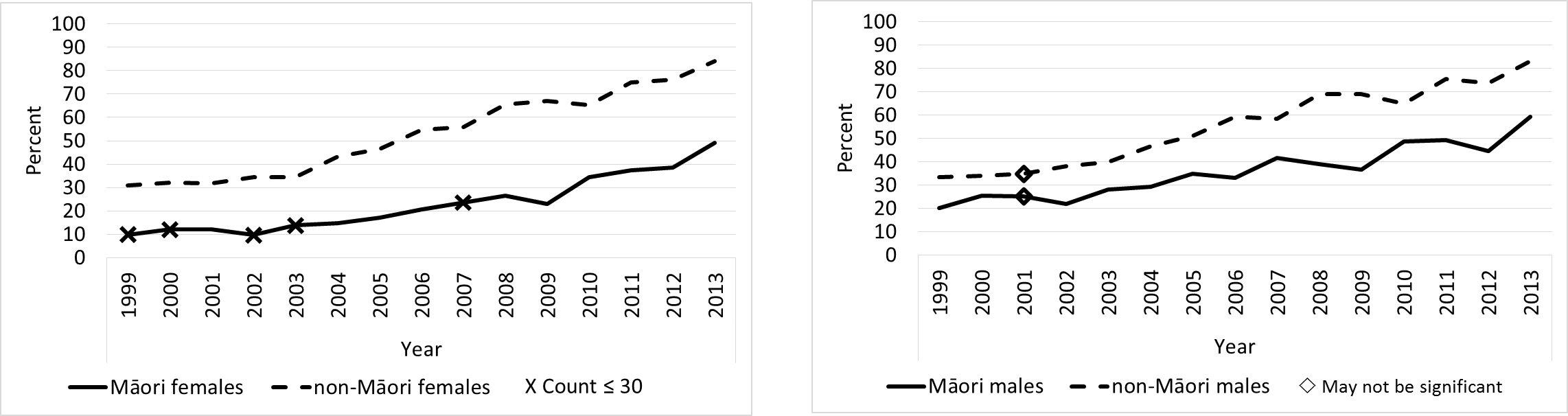 Source: ASH Year 10 Snapshot Survey, 2013Over the last 15 years there has been a significant increase in the number of Māori aged 14 or 15 who have never smoked cigarettes (Figure 2). In 2013, 57% had never smoked.Figure 3: Regular smokers, ages 15–17, 18–19, 20–24 years, Northland DHB, 2013Source: 2013 Census, Statistics New Zealand
Note: Regular smoker defined as smoking at least one cigarette daily.Smoking rates have decreased significantly among young Māori and non-Māori adults in Northland since 2006. However, smoking uptake remains relatively high among those aged 18–24 years, with a sizeable group starting smoking in this age group. At ages 20–24 years, 44% of Māori were smoking regularly in 2013. Non-Māori in each age group were less than half as likely as Māori to smoke regularly.ImmunisationsTable 35: Human papilloma virus immunisations (HPV) by birth cohorts, Northland DHB, 1 September 2008 to 30 September 2014Source: National Immunisation Register. 
Notes: Three doses are required to be fully immunised. Young women are eligible for free vaccination up to the age of 20.Human papilloma virus immunisation rates in Northland are higher for Māori than for non-Māori girls. Just over half of Māori girls who were age 14 years in 2014 had received all three doses by September 2014. The highest coverage was among Māori girls aged 17 years (60%).Mental healthTable 36: Hospitalisations for injury from intentional self-harm, 15–24 and 25–44 years, Northland DHB, 2011–2013Source: NMDS
Note: Ratios in bold show that Māori rates were significantly different from non-Māori rates in the DHB.Māori aged 15–24 years were less likely than non-Māori to be admitted to hospital for intentional self-harm. However, Māori aged 25–44 years were just over 50% more likely than non-Māori to be admitted. On average 29 Māori per year in this age group were admitted for injury caused by intentional self-harm.Mauri ora: Pakeke− AdultsThis section focuses mainly on long term conditions among adults, including heart disease and stroke, cancer, diabetes, respiratory disease (asthma, chronic obstructive pulmonary disease), mental disorders, and gout. Information is also presented on hip fractures, hip replacements and cataract surgery. Self-assessed health status and smoking status are also included.Information on other causes of hospitalisation or deaths in Northland can be found in the accompanying Excel© tables labelled ‘Death registrations’ and ‘Hospitalisations by principal diagnosis’.  For example, the hospitalisations table shows disparities between Northland Māori and non-Māori in rates of admission for atrial fibrillation and flutter, acute bronchitis and bronchiolitis, bronchiectasis, gastric ulcers, gallstones (cholelithiasis), renal failure, glomerular diseases, epilepsy, and head injuries.The New Zealand Health Survey provides other information on long term conditions and risk factors that have been shown to be more common for Māori adults than other adults at a national level, including medicated blood pressure, obesity, chronic pain, arthritis, oral disease, and mental distress (Ministry of Health 2014).Self-assessed healthTable 37: Health status reported by Māori aged 15 years and over, Northland DHB, 2013Source: Te Kupenga 2013, Statistics New Zealand customised report.Just over half of Northland Māori adults (53%) report having excellent or very good health and another third (31%) described their health as good in 2013. One in six (16%) report having fair or poor health status.Smoking statusTable 38: Cigarette smoking status, 15 years and over, Northland DHB, 2006 and 2013Source: 2006 and 2013 Census, Statistics New ZealandNotes: % is age-standardised to the 2001 Māori population.
Regular smokers smoke one or more cigarettes per day.Between 2006 and 2013 the proportion of Māori adults who smoked cigarettes regularly decreased from 45% to 36%. The corresponding increase in those who had never smoked was greater than the increase in ex-smokers. However, Māori remained more than twice as likely as non-Māori to smoke regularly.Heart disease and strokeTable 39: Hospitalisations for circulatory system diseases, 25 years and over, Northland DHB, 2011–2013Source: NMDS
Note: Ratios in bold show that Māori rates were significantly different from non-Māori rates in the DHB.Around 770 Northland Māori were admitted to hospital per year for diseases of the circulatory system (including heart disease and stroke), at a rate 80% higher than non-Māori, or 884 more admissions per 100,000.Table 40: Ischaemic heart disease indicators, 25 years and over, Northland DHB, 2011–2013Source: NMDS. 
Note: Ratios in bold show that Māori rates were significantly different from non-Māori rates in the DHB.On average, 211 Māori per year were admitted to hospital for ischaemic heart disease, at a rate 69% higher than non-Māori. Of these, 154 were admitted with acute coronary syndrome (72% higher rate than non-Māori).Māori men had higher rates of angiography, angioplasty and coronary artery bypass graft on average (CABG) than Māori women. There were 143 angiography procedures conducted for Māori patients per year, at a rate 48% higher than non-Māori. On average, 31 Māori men and 14 Māori women per year had angioplasty procedures, with the rate for Māori women 46% higher than the non-Māori rate. Seven Māori women per year had a CABG, at over three times the rate of non-Māori women. Sixteen Māori men per year on average had a CABG at a rate of 78% higher than non-Māori men.Table 41: Hospitalisations for heart failure, stroke, and hypertensive disease, 25 years and over, Northland DHB, 2011–2013Source: NMDS. 
Note: Ratios in bold show that Māori rates were significantly different from non-Māori rates in the DHB.There were around 120 admissions per year on average for Māori with heart failure, at over 5 times the rate for non-Māori, or 241 more admissions per 100,000.On average, 94 Māori per year were admitted for stroke, twice the non-Māori rate, or 111 more admissions per 100,000.There were 19 Māori admissions per year on average for hypertensive disease, at 3 times the rate of non-Māori, or nearly 40 more admissions per 100,000.Table 42: Hospitalisations for chronic rheumatic heart disease and heart valve replacements, 25 years and over, Northland DHB, 2011–2013Source: NMDS. 
Note: Ratios in bold show that Māori rates were significantly different from non-Māori rates in the DHB.On average, there were 10 hospital admissions per year for Māori with chronic rheumatic heart disease, at a rate 5 times that of non-Māori.Heart valve replacements were conducted on 10 Māori per year on average. The rate for Māori women was 3 times the non-Māori rate, while there was no difference between male rates.Table 43: Early deaths from circulatory system disease, Northland DHB, 2007–2011Source: Mortality data, Ministry of Health
Notes: “Early deaths” are defined as those occurring under 75 years of age.
Ratios in bold show that Māori rates were significantly different from non-Māori rates in the DHB.On average 69 Māori per year died early from circulatory system disease, at a rate 4 times as high as for non-Māori, or 73 more deaths per 100,000. Māori men had twice the mortality rate of Māori women.DiabetesTable 44: Diabetes prevalence, medication use, monitoring of blood glucose levels, screening for renal disease, Northland DHB, 2013Source: NZ Atlas of Healthcare Variation
Note: The ‘crude’ percentage is not adjusted for differences in the age structure of the Māori and non-Māori populations.Over 4,200 Northland Māori were estimated to have diabetes in 2013, giving a crude prevalence of 8%, 26% higher than the non-Māori crude prevalence. The prevalence has not been adjusted for age and the disparity would likely be higher if age differences were taken into account. Half of Māori with diabetes were regularly receiving metformin or insulin in 2013. Over 85% were having regular monitoring of blood glucose levels and 68% were being screened for renal disease.Table 45: Hospitalisations for lower limb amputations for people with concurrent diabetes, 15 years and over, Northland DHB, 2011–2013Source: NMDS
Note Ratios in bold show that Māori rates were significantly different from non-Māori rates in the DHB.On average 20 Māori individuals per year with diabetes had lower limbs amputated, at a rate nearly 6 times that of non-Māori.CancerTable 46: Most common cancer registrations for Māori by site, all ages, Northland DHB, 2008–2012Source: Cancer Registry, Ministry of Health
Note: Ratios in bold show that Māori rates were significantly different from non-Māori rates in the DHB.There were 101 cancer registrations per year on average among Northland Māori females, at a rate 37% higher than non-Māori. The most common cancers registered for Māori females were breast, lung, uterine, and colorectal cancers. Registration rates were higher for Māori than for non-Māori women for cancers of the lung (4.6 times as high), uterus (2.5 times as high) and breast (26% higher), but lower for colorectal cancer (around 40% lower).Among Northland Māori males there were 88 cancer registrations per year on average, at a rate 27% higher than non-Māori. Lung, prostate, colorectal, and stomach cancer were the most common cancers registered for Māori males. Māori registrations rates were higher than those of non-Māori for lung cancer (4 times as high) and stomach cancer (5 times as high), but they were around 25% lower for prostate cancer.Table 47: Most common cancer deaths for Māori by site, all ages, Northland DHB, 2007–2011Source: Death registrations, Ministry of Health
Note: Ratios in bold show that Māori rates were significantly different from non-Māori rates in the DHB. For Māori females, deaths from cancer accounted for 32% of all deaths, with a rate twice that of non-Māori. Lung cancer was the most common cause of cancer death, followed by cancers of the breast, pancreas and stomach. Māori mortality rates for each of these cancers were significantly higher than non-Māori rates.For Māori males, cancer deaths accounted for 27% of all deaths, with a rate twice that of non-Māori males. Lung cancer was the most common cause of cancer death at a rate 3.6 times the non-Māori rate. The next most common were colorectal, prostate, stomach, and liver cancers. Liver and stomach cancer mortality rates were 4 times the non-Māori rates and colorectal cancer mortality was 76% higher.Breast and cervical cancer screeningTable 48: BreastScreen Aotearoa breast screening coverage, women aged 45–69 years, Northland DHB, 24 months to 31 December 2014Source: National Screening Unit, Ministry of HealthBreastScreen Aotearoa provides free mammography screening for breast cancer to women aged 45 to 69 years, with a target of at least 70% of eligible women screened every two years. During the two years up to the end of 2014, 66% of Māori women and 73% of non-Māori women in Northland had been screened.Table 49: Cervical screening coverage, women aged 25–69 years, Northland DHB, 3 years and 5 years to 31 December 2014Source: National Screening Unit, Ministry of Health
Note: Population is adjusted for hysterectomy.Among women aged 25 to 69 years, 81% of Māori women and 90% of non-Māori women had had a cervical smear test during the five years prior to December 2014. The three year cervical screening coverage was 64% for Māori women and 76% for non-Māori women. The National Cervical Screening Programme has a three year screening coverage target of 80% of eligible women aged 25 to 69 years.Respiratory diseaseTable 50: Hospitalisations for asthma, by age group, Northland DHB, 2011–2013Source: NMDS. 
Note: Ratios in bold show that Māori rates were significantly different from non-Māori rates in the DHB.There were 103 admissions for asthma per year among Māori children aged 0–14 years, at a rate twice that of non-Māori. Young Māori adults were admitted at a rate more than 50% higher than non-Māori, with an average of 30 admissions per year. Among Māori adults aged 35–64 years, there were 36 admissions per year on average, at 3 times the rate of non-Māori. Māori aged 65 years and over were admitted at a rate nearly 4 times the non-Māori rate, with seven admissions per year on average.Table 51: Hospitalisations for chronic obstructive pulmonary disease (COPD), 45 years and over, Northland DHB, 2011–2013Source: NMDS.
Note: Ratios in bold show that Māori rates were significantly different from non-Māori rates in the DHB.There were 240 hospitalisations per year on average for Māori with COPD, at a rate 4 times that of non-Māori, or 1,070 more admissions per 100,000.Table 52: Early deaths from respiratory disease, Northland DHB, 2007–2011Source: Mortality data, Ministry of Health
Notes: “Early deaths” defined as those occurring under 75 years of age.
Ratios in bold show that Māori rates were significantly different from non-Māori rates in the DHB.On average, 17 Māori per year died early from respiratory disease, at a rate 3.5 times the non-Māori rate, or 16 more deaths per 100,000.Mental disordersTable 53: Hospitalisations for mental disorders, all ages, Northland DHB, 2011–2013Source: NMDS
Note: Ratios in bold show that Māori rates were significantly different from non-Māori rates in the DHB.Rates of hospitalisation for mental disorders were around twice as high for Māori as for non-Māori.Among Māori females, the most common cause of admission was schizophrenia related disorders, with 114 admissions per year on average, at a rate 4 times that of non-Māori females. Admissions for mood disorders, and substance use disorder were also higher for Māori than for non-Māori females.Among Māori males, the overall admission rate was twice the non-Māori rate. Admissions for schizophrenia type disorders were the most common, at a rate 3 times the non-Māori rate. The admission rate for mood disorders was nearly 60% higher than the non-Māori rate.GoutTable 54: Gout prevalence and treatment, 20–79 years, Northland DHB, 2011Source: NZ Atlas of Healthcare Variation, Ministry of Health. 
Notes: Denominator is people in contact with health services (using Health Tracker). Prevalence may be underestimated by up to 20%. Prevalence rates are not age adjusted. NSAID is non-steroidal anti-inflammatory medication.Around 2,660 Māori were estimated to have gout in 2011, a prevalence of 8%, 90% higher than the prevalence in non-Māori. Nearly 40% of Māori with gout regularly received allopurinol, a preventive therapy to lower urate levels. Of those who received allopurinol, 36% had a lab test for serum urate levels within the following six months.Table 55: Hospitalisations for gout, 25 years and over, Northland DHB, 2011–2013Source: NMDS
Note: Ratios in bold show that Māori rates were significantly different from non-Māori rates in the DHB.There were 64 hospital admissions for gout per year on average among Northland Māori, more frequent among males than females. The rate of admission for Māori was 7 times the rate for non-Māori, or 169 more admissions per 100,000.Hip fracturesTable 56: Hospitalisations for hip fractures, 65 years and over, Northland DHB, 2011–2013Source: NMDSOn average, 10 Māori per year aged 65 and over were admitted to hospital for hip fractures, at a rate of just over 220 per 100,000.Elective surgeryTable 57: Hospitalisations for hip replacements, 50 years and over, Northland DHB, 2011–2013Source: NMDS
Note: Ratios in bold show that Māori rates were significantly different from non-Māori rates in the DHB. On average, 41 Māori aged 50 years and over were admitted to hospital per year for a hip replacement, at a rate 35% higher than the rate for non-Māori, or 88 more admissions per 100,000. Table 58: Publicly funded hospitalisations for cataract surgery, 45 years and over, Northland DHB, 2011–2013Source: NMDS
Note: Ratios in bold show that Māori rates were significantly different from non-Māori rates in the DHB. Around 190 Northland Māori per year aged 45 years and over were admitted to hospital for cataract surgery. The rate for Māori was 2.6 times that for non-Māori, or 670 more admissions per 100,000.Mauri ora: All agesThis section presents information on overall hospitalisations, potentially avoidable and ambulatory sensitive hospitalisations, overall mortality rates, potentially avoidable mortality and mortality amenable to health care, and injuries.  ICD codes for these classifications are provided in Appendix 2. Life expectancy at birth is presented for the Northland Region.HospitalisationsTable 59: All-cause hospitalisations, all ages, Northland DHB, 2011–2013Source: NMDS
Note: Ratios in bold show that Māori rates were significantly different from non-Māori rates in the DHB.On average, there were around 21,400 Māori hospital admissions per year and over 31,500 non-Māori admissions. All-cause admission rates were 60% higher for Māori than for non-Māori, or 12,633 more admissions per 100,000.Data on hospital admissions by principal diagnosis are available in the accompanying Excel data tables.Potentially avoidable hospitalisationsTable 60: Potentially avoidable hospitalisations, 0–74 years, Northland DHB, 2011–2013Source: NMDS
Note: Ratios in bold show that Māori rates were significantly different from non-Māori rates in the DHB. Table revised April 2016.More than 3,400 Māori hospital admissions per year were potentially avoidable through population based prevention strategies, with a rate 47% higher than for non-Māori, or 1,880 more admissions per 100,000.Table 61: Ambulatory care sensitive hospitalisations, 0–74 years, Northland DHB, 2011–2013Source: NMDS
Note: Ratios in bold show that Māori rates were significantly different from non-Māori rates in the DHB.On average, there were 2,043 ambulatory care sensitive hospitalisations per year among Māori, at a rate that was twice the non-Māori rate, or 1,732 more admissions per 100,000.MortalityTable 62: Life expectancy at birth, Northland Region, 2012–2014Source: Statistics New Zealand Subnational Period Life Tables: 2012–14.
Notes: This data is for the Northland Region. A map of Regional Council boundaries can be found here. The credible interval is the 2.5th percentile and the 97.5th percentile, the years of expected life at birth is the 50th percentile. Further information on the regional life tables and methods can be found here.Life expectancy at birth is a summary measure of age-specific mortality rates during a specific period. It does not take account of changes in mortality rates after that period. During 2012–2014, among residents of the Northland Region, life expectancy at birth was 75.9 years for Māori females, 8.6 years lower than for non-Māori females (84.5 years). For Māori males, life expectancy was 71.3 years, 9.3 years lower than that of non-Māori males (80.6 years).Table 63: All-cause deaths, all ages, Northland DHB, 2008–2012Source: Mortality dataset, Ministry of Health. 
Note: Ratios in bold show that Māori rates were significantly different from non-Māori rates in the DHB.There were 325 Māori deaths per year on average in Northland from 2008 to 2012. The Māori mortality rate was over twice the non-Māori rate, or 259 more deaths per 100,000.Table 64: Leading causes of death for Māori, all ages, Northland DHB, 2007–2011Source: Mortality dataset, Ministry of Health.
Notes: IHD is ischaemic heart disease, COPD is chronic obstructive pulmonary disease.
Ratios in bold show that Māori rates were significantly different from non-Māori rates in the DHB.The leading causes of death for Northland Māori women were ischaemic heart disease (IHD), lung cancer, stroke, diabetes mellitus, and chronic obstructive pulmonary disease (COPD). Mortality rates for these conditions were between 3 and 7 times as high for Māori women as for non-Māori women.For Northland Māori men, the leading causes of death were IHD, diabetes mellitus, accidents, lung cancer, and COPD. Mortality rates were between 2 and 10 times as high for Māori as for non-Māori men.Data on leading causes of death by ICD Chapter are available in the accompanying Excel tables.Potentially avoidable mortalityAvoidable mortality includes deaths occurring among those less than 75 years old that could potentially have been avoided through population-based interventions (including actions to address the social determinants of health) or through preventive and curative interventions at an individual level. Amenable mortality is a subset of avoidable mortality and is restricted to deaths from conditions that are amenable to health care.Table 65: Potentially avoidable mortality, 0–74 years, Northland DHB, 2007–2011Source: Mortality, Ministry of Health
Note: Ratios in bold show that Māori rates were significantly different from non-Māori rates in the DHB. There were over 180 potentially avoidable Māori deaths per year in Northland, at a rate 2.6 times the non-Māori rate, or close to 170 more deaths per 100,000.Table 66: Amenable mortality, 0–74 years, Northland DHB, 2007–2011Source: Mortality, Ministry of Health
Note: Ratios in bold show that Māori rates were significantly different from non-Māori rates in the DHB. Amenable mortality was 2.7 times as high for Maori as for non-Maori, or 122 more deaths per 100,000. On average, 134 Maori per year died from causes amenable to health care.InjuriesA table on the causes of hospital admissions for injuries can be found in the accompanying Excel tables. The most common causes of injury among Northland Māori were falls, complications of medical and surgical care, exposure to mechanical forces, transport accidents, and assault.Table 67: Hospitalisations for injuries, all ages, Northland DHB, 2011–2013Source: NMDS
Note: Ratios in bold show that Māori rates were significantly different from non-Māori rates in the DHB.On average there were 1,535 hospitalisations for injury among Māori, at a rate 27% higher than non-Māori, or approximately 590 more admissions per 100,000.Table 68: Hospitalisations for assault, all ages, Northland DHB, 2011–2013Source: NMDS
Note: Ratios in bold show that Māori rates were significantly different from non-Māori rates in the DHB.On average 141 Māori per year were admitted to hospital for injury caused by assault, at a rate almost 3 times the non-Māori rate, or188 more admissions per 100,000. Males had higher admission rates than females.Table 69: Deaths from injury, all ages, Northland DHB, 2007–2011Source: Mortality dataset, Ministry of Health. 
Note: Ratios in bold show that Māori rates were significantly different from non-Māori rates in the DHB.On average 29 Northland Māori died from injuries per year, at a rate nearly 60% higher than non-Māori, or 21 more deaths per 100,000.  Mortality rates were higher for males than females for both Māori and non-Māori.ReferencesAnderson P, Craig E, Jackson G, Jackson C. 2012. Developing a tool to monitor potentially avoidable and ambulatory care sensitive hospitalisations in New Zealand children. New Zealand Medical Journal 125(1366): 25–37.Clayton D, Hills M. 1993. Statistical Methods in Epidemiology. Oxford: Oxford University Press.Crengle S, Clark T C., Robinson E, Bullen P, Dyson B, Denny S, Fleming T, Fortune S, Peiris-John R, Utter J, Rossen F, Sheridan J, Teevale T, & The Adolescent Health Research Group (2013). The health and wellbeing of Māori New Zealand secondary school students in 2012. Te Ara Whakapiki Taitamariki: Youth’12. Auckland: The University of Auckland.Ministry of Health. 2010. Saving Lives: Amenable mortality in New Zealand, 1996–2006. Wellington: Ministry of Health.Ministry of Health. 2013. New Zealand Health Survey: Annual update of key findings 2012/13. Wellington: Ministry of Health.Ministry of Health. 2014. The Health of Māori Adults and Children, 2011–2013. Wellington: Ministry of Health.Robson B, Harris R. 2007. Hauora: Māori Standards of Health IV. A study of the years 2000–2005. Wellington: Te Rōpū Rangahau Hauora a Eru Pōmare.Robson B, Purdie G, Cram F, Simmonds S. 2007. Age standardisation: an indigenous standard? Emerging Themes in Epidemiology 4:3.Appendix 1: Population projectionsTable 70: Māori population projections, single year by age group, Northland DHB, 2013 to 2020Table 71: Total population projections, single year, by age group, Northland DHB, 2013 to 2020Appendix 2: Technical notesThis appendix provides a list of data sources and technical information on the analyses of deaths, cancer registrations, and hospitalisations, Census data and data from Te Kupenga 2013.Data sourcesTable 72: Data sourcesNote: *no causes for 2012 This report includes customised Statistics New Zealand’s data which are licensed by Statistics New Zealand for re-use under the Creative Commons Attribution 3.0 New Zealand licence.Data from the Census of Population and DwellingsIndicators using data from the Census of Population and Dwellings include the Census usually resident population.Prioritised ethnicity was used to identify Māori individuals (any person who identified Māori as any of their ethnic groups) and non-Māori included people who had at least one valid ethnic response, none of which was Māori.Households were classified as Māori if any usual resident was Māori. Households were counted if they were in private occupied dwellings.People living in households included the population resident in permanent private households.Standard Census definitions and forms can be found here.Data on proportions of people were age-standardised to the 2001 Māori population.Data from Te Kupenga 2013Te Kupenga 2013 was a post-census survey of individuals who identified with Māori ethnicity or Māori descent in the 2013 Census. The target population was the usually resident Māori population of New Zealand, living in occupied private dwellings on the 2013 Census night and aged 15 years or older. The data was collected during June to August 2013.All estimates of numbers, percentages, and confidence intervals for data presented from Te Kupenga were calculated by Statistics New Zealand. The estimates of numbers of people in the DHB were rounded to the nearest five hundred in order to provide a more appropriate level of precision to the sample survey. All percentages were calculated from unrounded data.Further details on the survey measures are available in the Te Kupenga 2013 Data Dictionary.Deaths, hospitalisations and cancer registrationsEthnicityMost indicators are presented for Māori and non-Māori. In each data set a person was classified as Māori if any one of their recorded ethnicity was Māori. No adjusters for undercount of hospitalisations, cancer registrations, or deaths were applied.ResidenceThe DHB of residence was determined from the domicile code attached to the public hospital discharge record, the death registration, or the cancer registration.Hospital transfersFor ambulatory sensitive hospitalisations and analyses of hospitalisations by cause (such as asthma, ischaemic heart disease) transfers to other services or others hospitals were not counted as an admission if the admission had an ambulatory sensitive diagnosis or had the same principal diagnosis group respectively, was on the same day or the following day as the initial admission and either had its admission source code as ‘transfer from another hospital facility’ or initial admission had its event end type code indicating a discharge to an acute facility, another healthcare facility, or other service within same facility. For avoidable hospitalisations, all admissions, the tables of hospitalisations for mental disorders, causes of hospital admissions for injuries and causes of admissions, admissions were not counted if the admission had its admission source code as ‘transfer from another hospital facility’.Suppression of causes of death or hospitalisationIn tables presenting data on causes of death, hospitalisation, or cancer registrations by site, data is not presented where there were fewer than five Māori events during the period represented by the data.Ninety-five percent confidence intervalsThe rates and ratios presented are estimates of the ‘true’ rate or ratio, calculated using data available. The 95% confidence interval (CI) indicates the interval that has a 95% probability of enclosing the ‘true’ value.The CI is influenced by the population size of the group. When the population is small, the CI becomes wider and there is less certainty about the rate.When the CIs of two groups do not overlap, the difference in rates between the groups is statistically significant. Sometimes, even when there are overlapping CIs, the difference between the groups may be statistically significant. In this report, if CIs overlap but a difference has been reported, a test of statistical significance (the log-transformation method) was performed (Clayton and Hills 1993).Age standardisationAge-standardised rates adjust for differences in age distribution of the populations being compared. They are artificial rates created to allow comparisons to be made with differing groups. Age-standardised rates are calculated by applying age-specific rates to a standard population; they should only be compared with other adjusted rates that were calculated using the same ‘standard’ population. The standard population used in this report was the 2001 Census Māori population (shown below).Rates for the total Māori and non-Māori populations were age–sex-standardised. This means the rates were standardised to a population with equal numbers of males and females and the age distribution of the total Māori population from the 2001 Census (Robson, Purdie et al 2007).Standardising to the Māori population provides age-standardised rates that closely approximate the crude Māori rates (the actual rates among the Māori population) while also allowing comparisons with the non-Māori population. Care should be taken when using data from another source that are standardised using a different standard population, as they are not comparable.Table 73: 2001 Census total Māori populationICD-10 codes The International Classification of Diseases (ICD-10) codes used for the calculation of avoidable and ambulatory sensitive hospitalisations and avoidable and amenable mortality are presented in Tables 45 to 49 below. For the Excel tables of deaths by cause, hospitalisations by cause, mental disorders, hospitalisations for injuries by external cause, and cancer registrations, the codes are listed in Appendix 2 of Hauora: Māori Standards of Health IV. For other tables, the ICD codes are listed in the accompanying Excel tables.Table 74: Potentially avoidable hospitalisation ICD-10 codes for children aged 1 month to 14 yearsSource: Anderson et al (2012)
Notes:
Includes all acute admissions and arranged admissions that were admitted within 7 days. 
Waiting list admissions were excluded, apart from dental admissions which were all included. 
Admissions were included for patients aged 29 days through to 14 years, at admission. Table 75: Ambulatory care sensitive hospitalisation ICD-10 codes for children aged 1 month to 14 yearsSource: Anderson et al (2012)
Notes:
Includes all acute admissions and arranged admissions that were admitted within 7 days. 
Waiting list admissions were excluded, apart from dental admissions which were all included. 
Admissions were included for patients aged 29 days through to 14 years, at admission. Table 76: Ambulatory care sensitive hospitalisation ICD-10 codes for people aged 1 month to 74 yearsSource: Ministry of Health 
Notes:
Acute and arranged (occurring in less than 7 days of decision) admissions, except dental where elective admission are also included.
Excluding discharges from an emergency department with one day of stay or shorter.
* Aged 15 months to 14 years.
† Each admission counts as a half.
‡ Aged six months to 14 years.
§ Aged 15 years and over.
|| Aged more than 15 years.
¶ Aged 5 years and over.Table 77: Avoidable mortality ICD-10 codesNotes: *Added from amenable mortality
**E09 should be added if using ICD-10 AM version 3 or higher.
***All ages added from amenable mortality
****Y87.2 added by authors for completenessTable 78: Amenable mortality ICD-10 codesSource: Ministry of Health 2010
Note: * E09 should be added if using ICD-10 AM version 3 or higher.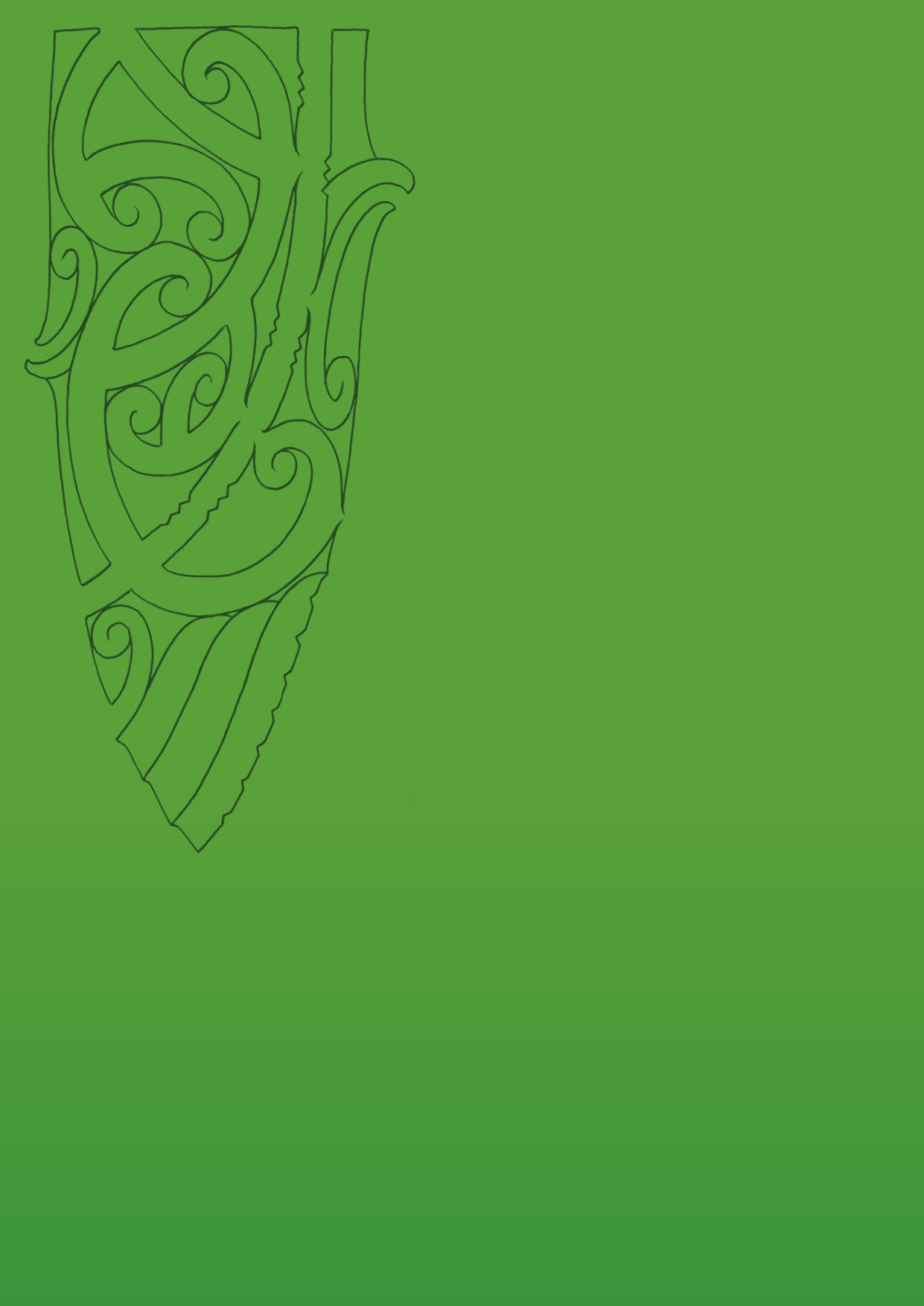 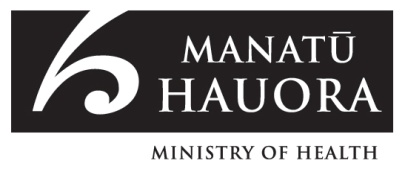 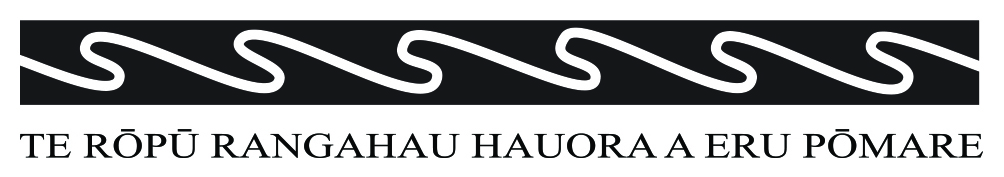 Age group (years)MāoriMāoriMāoriNon-MāoriNon-MāoriTotal DHBNumberAge group (years)NumberAge distribution% of DHBNumberAge distributionTotal DHBNumber0–1418,86034%5217,58016%36,44015–249,13017%4710,3209%19,45025–4411,92022%3522,02020%33,94045–6411,38021%2534,63032%46,01065+3,9307%1424,99023%28,920Total55,200100%34109,500100%164,700YearMāoriMāoriMāoriMāoriMāoriMāoriMāoriTotal DHBTotal DHBTotal DHBNZ MāoriTotal NZYearResidents% of DHB% of NZ Māori% 
0–14 years% 
15–64 years% 65+ years Median ageResidentsMedian age% of NZ popNZ MāoriTotal NZ201355,2003483459724.5164,70041.54692,3004,442,100201859,2003483358925.7172,60042.44734,5004,726,200202362,80035832581127.0177,80043.14773,5004,935,200202866,20036830571328.2182,60043.44811,7005,139,700203369,70037830561429.0186,20044.24850,7005,327,700How the whānau is doingNorthland DHBNorthland DHBNorthland DHBNorthland DHBNew ZealandNew ZealandNew ZealandHow the whānau is doingEstimated number%(95% CI)(95% CI)%(95% CI)(95% CI)Well / Extremely well30,50081.7(78.5,84.9)83.4(82.5,84.4)Neither well nor badly4,00011.3(8.5,14.1)10.3(9.4,11.2)Badly / Extremely badly2,500*7.0*(4.7,9.2)6.3(5.6,7.0)Whānau descriptionNorthland DHBNorthland DHBNorthland DHBNorthland DHBNew ZealandNew ZealandNew ZealandWhānau descriptionEstimated number%(95% CI)(95% CI)%(95% CI)(95% CI)Size of whānauSize of whānauSize of whānauSize of whānauSize of whānauSize of whānauSize of whānauSize of whānau10 or less17,00045.6(41.4,49.9)53.7(52.1,55.3)11 to 209,50025.8(22.1,29.4)22.6(21.3,24.0)More than 2010,50028.6(24.4,32.7)23.6(22.4,24.8)Groups included in whānauGroups included in whānauGroups included in whānauGroups included in whānauGroups included in whānauGroups included in whānauGroups included in whānauGroups included in whānauParents, partner, children, brothers & sisters37,00098.4(97.4,99.5)94.6(94.0,95.2)Aunts & uncles, cousins, nephews & nieces, other in-laws 17,00044.8(40.4,49.1)41.3(39.8,42.8)Grandparents, grandchildren 18,50049.7(45.6,53.7)41.9(40.5,43.4)Friends, others4,00011.1(8.6,13.6)12.4(11.5,13.3)How easy is it to get helpNorthland DHBNorthland DHBNorthland DHBNorthland DHBNew ZealandNew ZealandNew ZealandHow easy is it to get helpEstimated number%(95% CI)(95% CI)%(95% CI)(95% CI)Support in times of needSupport in times of needSupport in times of needSupport in times of needSupport in times of needSupport in times of needEasy, very easy32,00085.1(82.3,88.0)81.2(80.1,82.4)Sometimes easy, sometimes hard4,00010.2(7.6,12.8)12.7(11.7,13.6)Hard / very hard2,0004.7(3.0,6.4)6.1(5.4,6.8)Help with Māori cultural practices such as going to a tangi, speaking at a hui, or blessing a taongaHelp with Māori cultural practices such as going to a tangi, speaking at a hui, or blessing a taongaHelp with Māori cultural practices such as going to a tangi, speaking at a hui, or blessing a taongaHelp with Māori cultural practices such as going to a tangi, speaking at a hui, or blessing a taongaHelp with Māori cultural practices such as going to a tangi, speaking at a hui, or blessing a taongaHelp with Māori cultural practices such as going to a tangi, speaking at a hui, or blessing a taongaHelp with Māori cultural practices such as going to a tangi, speaking at a hui, or blessing a taongaHelp with Māori cultural practices such as going to a tangi, speaking at a hui, or blessing a taongaEasy, very easy26,00069.2(65.1,73.4)64.1(62.7,65.6)Sometimes easy, sometimes hard4,00010.8(8.5,13.2)16.9(15.9,18.0)Hard / very hard2,500*6.0*(4.0,8.0)14.7(13.5,15.9)Don't need help5,00013.9(10.8,17.0)4.2(3.7,4.7)Northland DHBNorthland DHBNorthland DHBNorthland DHBNew ZealandNew ZealandNew ZealandEstimated number%(95% CI)(95% CI)%(95% CI)(95% CI)Importance of being involved in Māori cultureImportance of being involved in Māori cultureImportance of being involved in Māori cultureImportance of being involved in Māori cultureImportance of being involved in Māori cultureImportance of being involved in Māori cultureVery / quite 22,50060.3(55.8,64.9)46.3(44.9,47.6)Somewhat 8,00021.3(17.4,25.1)24.2(22.9,25.6)A little / not at all 7,00018.4(15.2,21.6)29.5(28.3,30.7)Importance of spiritualityImportance of spiritualityImportance of spiritualityImportance of spiritualityImportance of spiritualityImportance of spiritualityImportance of spiritualityImportance of spiritualityVery / quite 21,50057.6(53.1,62.1)48.7(47.4,49.9)Somewhat 5,00013.8(10.8,16.8)17(16.0,18.0)A little / not at all 10,50028.6(24.8,32.4)34.3(33.1,35.5)MāoriMāoriMāoriMāoriNon-MāoriNon-MāoriNon-MāoriNon-MāoriMāori/non-Māori ratio (95% CI)Māori/non-Māori ratio (95% CI)Māori/non-Māori ratio (95% CI)Difference in proportionNumber%(95% CI)(95% CI)Number%(95% CI)(95% CI)Māori/non-Māori ratio (95% CI)Māori/non-Māori ratio (95% CI)Māori/non-Māori ratio (95% CI)Difference in proportion11,57124.9(24.5,25.3)9241.1(1.0,1.2)22.58(20.78,24.55)23.8%Language spoken at homeNorthland DHBNorthland DHBNorthland DHBNorthland DHBNew ZealandNew ZealandNew ZealandLanguage spoken at homeEstimated number%(95% CI)(95% CI)%(95% CI)(95% CI)Māori is main language2,000*5.1*(3.1,7.1)2.6(2.2,3.0)Māori is used regularly8,50024.1(20.4,27.9)20.5(19.2,21.8)Been to maraeNorthland DHBNorthland DHBNorthland DHBNorthland DHBNew ZealandNew ZealandNew ZealandBeen to maraeEstimated number%(95% CI)(95% CI)%(95% CI)(95% CI)At some time37,00099.2(98.5,99.9)96.0(95.5,96.6)In previous 12 months(1)28,00075.5(72.4,78.7)58.2(56.6,59.7)Ancestral marae at some time(2)29,50079.4(75.9,82.9)62.3(60.9,63.7)Ancestral marae in previous 12 months(3)19,50052.7(48.6,56.8)33.6(32.3,34.9)Like to go to ancestral marae more often(2)17,00054.0(49.1,58.9)58.7(56.7,60.7)Northland DHBNorthland DHBNorthland DHBNorthland DHBNew ZealandNew ZealandNew ZealandEstimated number%(95% CI)(95% CI)%(95% CI)(95% CI)6,00016.4(13.4,19.5)10.9(10.0,11.7)YearMāoriMāoriMāoriMāoriNon-MāoriNon-MāoriNon-MāoriNon-MāoriMāori/non-Māori ratio (95% CI)Māori/non-Māori ratio (95% CI)Māori/non-Māori ratio (95% CI)Difference in percentageYearNumber%(95% CI)(95% CI)Number%(95% CI)(95% CI)Māori/non-Māori ratio (95% CI)Māori/non-Māori ratio (95% CI)Māori/non-Māori ratio (95% CI)Difference in percentage20068,50535.6(34.9,36.2)35,88356.3(55.8,56.7)0.63(0.62,0.64)-20.7201310,68042.2(41.5,42.8)39,07861.8(61.3,62.2)0.68(0.67,0.69)-19.6Labour force statusMāoriMāoriMāoriMāoriNon-MāoriNon-MāoriNon-MāoriNon-MāoriMāori/non-Māori ratio (95% CI)Māori/non-Māori ratio (95% CI)Māori/non-Māori ratio (95% CI)Difference in percentageLabour force statusNumber%(95% CI)(95% CI)Number%(95% CI)(95% CI)Māori/non-Māori ratio (95% CI)Māori/non-Māori ratio (95% CI)Māori/non-Māori ratio (95% CI)Difference in percentage2006200620062006200620062006200620062006200620062006Employed full-time11,37342.9(42.4,43.5)36,46855.2(54.8,55.6)0.78(0.77,0.79)-12.3Employed part-time3,84313.3(12.9,13.7)11,85916.7(16.4,17.1)0.79(0.77,0.82)-3.4Unemployed2,4489.6(9.2,10.0)1,9563.9(3.7,4.1)2.44(2.29,2.60)5.7Not in the labour force10,28734.2(33.7,34.8)26,78724.1(23.7,24.4)1.42(1.39,1.45)10.12013201320132013201320132013201320132013201320132013Employed full-time10,64437.6(37.1,38.2)34,44951.9(51.5,52.3)0.73(0.71,0.74)-14.2Employed part-time3,88812.5(12.1,12.9)11,80215.7(15.3,16.0)0.80(0.77,0.83)-3.2Unemployed3,59413.8(13.4,14.3)2,9016.0(5.8,6.3)2.30(2.18,2.42)7.8Not in the labour force11,65536.0(35.5,36.6)29,82926.4(26.0,26.8)1.37(1.34,1.40)9.6ANZSIC IndustryNorthland DHBNorthland DHBNorthland DHBNorthland DHBNorthland DHBNorthland DHBNew ZealandNew ZealandANZSIC IndustryMāoriMāoriMāoriNon-MāoriNon-MāoriNon-MāoriNew ZealandNew ZealandANZSIC IndustryNumber%RankNumber%Rank%RankFemalesFemalesFemalesFemalesFemalesFemalesFemalesFemalesFemalesHealth Care and Social Assistance1,55423.314,25420.0117.11Education and Training1,23918.622,70612.7212.92Retail Trade70810.632,57712.1311.63Accommodation and Food Services6369.541,5397.267.35Public Administration and Safety3996.058674.175.07MalesMalesMalesMalesMalesMalesMalesMalesMalesAgriculture, Forestry and Fishing1,11917.914,16118.318.74Manufacturing1,00216.122,77812.2313.41Construction90014.433,23414.2213.22Retail Trade4717.641,9868.748.35Transport, Postal and Warehousing4567.351,1705.155.97ANZSCO OccupationNorthland DHBNorthland DHBNorthland DHBNorthland DHBNorthland DHBNorthland DHBNew ZealandNew ZealandANZSCO OccupationMāoriMāoriMāoriNon-MāoriNon-MāoriNon-MāoriNew ZealandNew ZealandANZSCO OccupationNumber%RankNumber%Rank%RankFemalesFemalesFemalesFemalesFemalesFemalesFemalesFemalesFemalesProfessionals1,59023.615,37925.2126.71Community and Personal Service Workers1,26918.822,77813.0412.94Clerical and Administrative Workers1,03515.434,20019.7219.52Labourers97814.541,7288.168.36Managers78611.753,60316.9314.43Sales Workers70210.462,23810.5511.75Technicians and Trades Workers2824.271,1525.475.07Machinery Operators and Drivers0961.482521.281.58MalesMalesMalesMalesMalesMalesMalesMalesMalesLabourers1,86929.113,51615.4313.64Technicians and Trades Workers1,01415.824,56620.1218.53Machinery Operators and Drivers1,00515.631,8248.059.15Managers95414.846,34827.9122.71Professionals6069.453,21914.1418.62Community and Personal Service Workers4897.661,0444.675.47Sales Workers2764.371,4766.567.16Clerical and Administrative Workers2163.487773.485.18Unpaid workMāoriMāoriMāoriMāoriNon-MāoriNon-MāoriNon-MāoriNon-MāoriMāori/non-Māori ratio (95% CI)Māori/non-Māori ratio (95% CI)Māori/non-Māori ratio (95% CI)Difference in percentageUnpaid workNumber%(95% CI)(95% CI)Number%(95% CI)(95% CI)Māori/non-Māori ratio (95% CI)Māori/non-Māori ratio (95% CI)Māori/non-Māori ratio (95% CI)Difference in percentageAny unpaid work24,04589.3(88.9,89.7)66,49290.3(90.0,90.6)0.99(0.98,0.99)-0.9Looking after disabled/ill household member4,08615.1(14.7,15.6)5,5027.2(7.0,7.5)2.09(2.00,2.19)7.9Looking after disabled/ill non-household member4,20114.7(14.3,15.2)7,1288.1(7.8,8.3)1.82(1.74,1.90)6.6Actions taken a lot to keep costs downNorthland DHBNorthland DHBNorthland DHBNorthland DHBNew ZealandNew ZealandNew ZealandActions taken a lot to keep costs downEstimated number%(95% CI)(95% CI)%(95% CI)(95% CI)Put up with feeling the cold5,50014.5(11.7,17.4)11.0(10.2,11.8)Go without fresh fruit and vegetables2,500*6.8*(4.7,9.0)5.4(4.8,6.0)Postpone or put off visits to the doctor3,0008.0(5.7,10.4)8.8(7.9,9.6)YearMāori familiesMāori familiesMāori familiesMāori familiesNon-Māori familiesNon-Māori familiesNon-Māori familiesNon-Māori familiesMāori/non-Māori ratio (95% CI)Māori/non-Māori ratio (95% CI)Māori/non-Māori ratio (95% CI)Difference in percentageYearNumber%(95% CI)(95% CI)Number%(95% CI)(95% CI)Māori/non-Māori ratio (95% CI)Māori/non-Māori ratio (95% CI)Māori/non-Māori ratio (95% CI)Difference in percentage20064,69525.0(24.4,25.6)1,0956.2(5.9,6.6)4.01(3.77,4.27)18.820135,54429.8(29.1,30.4)1,1287.0(6.7,7.4)4.23(3.98,4.49)22.7Age groupMāori householdsMāori householdsMāori householdsMāori householdsNon-Māori householdsNon-Māori householdsNon-Māori householdsNon-Māori householdsMāori/non-Māori ratio (95% CI)Māori/non-Māori ratio (95% CI)Māori/non-Māori ratio (95% CI)Difference in percentageAge groupNumber%(95% CI)(95% CI)Number%(95% CI)(95% CI)Māori/non-Māori ratio (95% CI)Māori/non-Māori ratio (95% CI)Māori/non-Māori ratio (95% CI)Difference in percentageChildren 0–17 years7,42249.7(48.9,50.5)2,89219.0(18.4,19.6)2.62(2.53,2.72)30.8Adults 18 years & over10,91742.9(42.3,43.6)9,87919.3(18.8,19.8)2.22(2.16,2.29)23.6MeasureMāori householdsMāori householdsMāori householdsMāori householdsNon-Māori householdsNon-Māori householdsNon-Māori householdsNon-Māori householdsMāori/non-Māori ratio (95% CI)Māori/non-Māori ratio (95% CI)Māori/non-Māori ratio (95% CI)Difference in percentageMeasureNumber%(95% CI)(95% CI)Number%(95% CI)(95% CI)Māori/non-Māori ratio (95% CI)Māori/non-Māori ratio (95% CI)Māori/non-Māori ratio (95% CI)Difference in percentageHouseholdsHouseholdsHouseholdsHouseholdsHouseholdsHouseholdsHouseholdsHouseholdsHouseholdsHouseholdsHouseholdsHouseholdsHouseholds20061,58110.1(9.7,10.6)2,1066.0(5.8,6.3)1.68(1.58,1.78)4.120132,04011.9(11.4,12.3)1,9535.3(5.1,5.6)2.23(2.10,2.36)6.5People (% age-standardised)People (% age-standardised)People (% age-standardised)People (% age-standardised)People (% age-standardised)People (% age-standardised)People (% age-standardised)People (% age-standardised)People (% age-standardised)People (% age-standardised)People (% age-standardised)People (% age-standardised)People (% age-standardised)20064,0687.9(7.6,8.1)2,6552.0(1.8,2.1)4.03(3.76,4.31)5.920135,1849.8(9.6,10.1)2,5532.2(2.1,2.4)4.41(4.13,4.71)7.6Mode of tele-communicationMāori householdsMāori householdsMāori householdsMāori householdsNon-Māori householdsNon-Māori householdsNon-Māori householdsNon-Māori householdsNon-Māori householdsNon-Māori householdsNon-Māori householdsMāori/non-Māori ratio (95% CI)Māori/non-Māori ratio (95% CI)Māori/non-Māori ratio (95% CI)Māori/non-Māori ratio (95% CI)Difference in percentageDifference in percentageMode of tele-communicationNumber%(95% CI)(95% CI)NumberNumber%%(95% CI)(95% CI)(95% CI)Māori/non-Māori ratio (95% CI)Māori/non-Māori ratio (95% CI)Māori/non-Māori ratio (95% CI)Māori/non-Māori ratio (95% CI)Difference in percentageDifference in percentageNo cell/mobile phone9,18915.5(15.2,15.8)15.8)12,07812,07810.310.3(10.0,10.5)10.5)1.51(1.46,1.56)1.56)5.25.2No telephone16,10132.5(32.1,32.9)32.9)7,8997,89912.612.6(12.3,12.9)12.9)2.57(2.50,2.65)2.65)19.919.9No internet21,07839.0(38.6,39.4)39.4)15,43515,43513.713.7(13.4,14.1)14.1)2.84(2.77,2.91)2.91)25.325.3No tele-communications2,3164.4(4.2,4.6)4.6)8318311.11.1(1.0,1.2)1.2)4.06(3.69,4.47)4.47)3.33.3Housing problem
(a big problem)Northland DHBNorthland DHBNorthland DHBNorthland DHBNew ZealandNew ZealandNew ZealandHousing problem
(a big problem)Estimated number%(95% CI)(95% CI)%(95% CI)(95% CI)Too small2,500*6.7*(4.6,8.8)5.3(4.7,5.9)Damp4,50012.9(10.1,15.6)11.3(10.5,12.2)Hard to keep warm7,00018.9(15.7,22.0)16.5(15.4,17.7)Needs repairs6,50017.5(14.0,20.9)13.8(12.7,14.9)Pests in the house3,0007.5(5.4,9.5)5.8(5.1,6.5)MeasureMāori householdsMāori householdsMāori householdsMāori householdsNon-Māori householdsNon-Māori householdsNon-Māori householdsNon-Māori householdsMāori/non-Māori ratio (95% CI)Māori/non-Māori ratio (95% CI)Māori/non-Māori ratio (95% CI)Difference in percentageMeasureNumber%(95% CI)(95% CI)Number%(95% CI)(95% CI)Māori/non-Māori ratio (95% CI)Māori/non-Māori ratio (95% CI)Māori/non-Māori ratio (95% CI)Difference in percentageHouseholds7,78545.9(45.2,46.7)7,10719.7(19.2,20.1)2.34(2.27,2.40)26.2Children under 18 years (% age-standardised)11,01357.2(56.5,57.9)4,46727.3(26.7,28.0)2.09(2.04,2.15)29.9Adults 18 years and over (% age-standardised)14,41548.2(47.7,48.8)11,58928.6(28.1,29.1)1.69(1.65,1.72)19.6MeasureMāori householdsMāori householdsMāori householdsMāori householdsNon-Māori householdsNon-Māori householdsNon-Māori householdsNon-Māori householdsMāori/non-Māori ratio (95% CI)Māori/non-Māori ratio (95% CI)Māori/non-Māori ratio (95% CI)Difference in percentageMeasureNumber%(95% CI)(95% CI)Number%(95% CI)(95% CI)Māori/non-Māori ratio (95% CI)Māori/non-Māori ratio (95% CI)Māori/non-Māori ratio (95% CI)Difference in percentageHouseholds2,03711.9(11.4,12.3)5731.6(1.4,1.7)7.57(6.92,8.30)10.3%People (% age standardised)11,24723.0(22.7,23.4)2,6525.4(5.2,5.6)4.25(4.07,4.44)17.6%MeasureMāori householdsMāori householdsMāori householdsMāori householdsNon-Māori householdsNon-Māori householdsNon-Māori householdsNon-Māori householdsMāori/non-Māori ratio (95% CI)Māori/non-Māori ratio (95% CI)Māori/non-Māori ratio (95% CI)Difference in percentageMeasureNumber%(95% CI)(95% CI)Number%(95% CI)(95% CI)Māori/non-Māori ratio (95% CI)Māori/non-Māori ratio (95% CI)Māori/non-Māori ratio (95% CI)Difference in percentageHouseholds1,3568.0(7.6,8.4)1,4073.9(3.7,4.1)2.07(1.93,2.23)4.1%People (% age standardised)3,9337.7(7.5,8.0)2,7574.0(3.8,4.2)1.93(1.82,2.03)3.7%IndicatorMāoriMāoriMāoriMāoriNon-MāoriNon-MāoriNon-MāoriNon-MāoriMāori/non-Māori ratio (95% CI)Māori/non-Māori ratio (95% CI)Māori/non-Māori ratio (95% CI)Rate differenceIndicatorAve. no. per year% of live births (95% CI)% of live births (95% CI)% of live births (95% CI)Ave. no. per year% of live births (95% CI)% of live births (95% CI)% of live births (95% CI)Māori/non-Māori ratio (95% CI)Māori/non-Māori ratio (95% CI)Māori/non-Māori ratio (95% CI)Rate differenceLow birth-weight987.1(6.5,7.7)414.4(3.8,5.0)1.61(1.37,1.88)2.7High birth-weight372.7(2.3,3.1)262.8(2.3,3.3)0.95(0.76,1.19)-0.1Preterm1057.6(6.9,8.2)525.7(5.0,6.4)1.33(1.15,1.53)1.9 IndicatorPeriodMāoriMāori IndicatorPeriodCount%1. Babies enrolled with a Primary Health Organisation (PHO) by three months old20 Aug to 19 Nov 20131876611. Babies exclusively or fully breastfed at 2 weeksJanuary to June 20134518212. Babies exclusively or fully breastfed at 6 weeksJanuary to June 20134327819. Mothers smoke-free two weeks postnatalJanuary to June 2013310605. Children under 5 years  enrolled with oral health services  (PHO enrolled children)20123,939837. Children starting school who have participated in ECE20131,0648615. Children with a healthy weight at 4 years, DHB of serviceJuly to Dec 201333168Milestone ageMāoriMāoriNon-MāoriNon-MāoriMāori/non-Māori ratioDifference in percentageMilestone ageNo. fully immunised for age% fully immunisedNo. fully immunised for age% fully immunisedMāori/non-Māori ratioDifference in percentage6 months80161%69277%0.78-17%8 months1,17887%79089%0.98-2%12 months1,20890%81789%1.011%18 months1,05576%80482%0.93-6%24 months1,27390%83686%1.044%5 years1,07776%78874%1.032%Age groupMāoriMāoriMāoriMāoriMāoriNon-MāoriNon-MāoriNon-MāoriNon-MāoriNon-MāoriMāori/non-Māori ratio % with caries (95% CI)Māori/non-Māori ratio % with caries (95% CI)Māori/non-Māori ratio % with caries (95% CI)Difference in percentageAge groupTotal% with caries (95% CI)% with caries (95% CI)% with caries (95% CI)Mean DMFTTotal% with caries (95% CI)% with caries (95% CI)% with caries (95% CI)Mean DMFTMāori/non-Māori ratio % with caries (95% CI)Māori/non-Māori ratio % with caries (95% CI)Māori/non-Māori ratio % with caries (95% CI)Difference in percentageAge 575077(74,80)4.852949(45,54)2.01.57(1.43,1.73)28%Year 872265(62,69)2.343338(33,42)0.91.74(1.52,1.98)28%GenderMāoriMāoriMāoriMāoriNon-MāoriNon-MāoriNon-MāoriNon-MāoriMāori/non-Māori ratio (95% CI)Māori/non-Māori ratio (95% CI)Māori/non-Māori ratio (95% CI)Rate differenceGenderAve. no. per yearRate per 100,000 (95% CI)Rate per 100,000 (95% CI)Rate per 100,000 (95% CI)Ave. no. per yearRate per 100,000 (95% CI)Rate per 100,000 (95% CI)Rate per 100,000 (95% CI)Māori/non-Māori ratio (95% CI)Māori/non-Māori ratio (95% CI)Māori/non-Māori ratio (95% CI)Rate differenceFemale1561,735.0(1,584.5,1,899.8)62740.7(641.6,855.1)2.34(1.98,2.78)994.3Male1661,748.7(1,601.3,1,909.6)77873.3(767.2,994.0)2.00(1.71,2.34)875.4Total3211,741.8(1,635.1,1,855.5)139807.0(733.0,888.5)2.16(1.92,2.42)934.8GenderMāoriMāoriMāoriMāoriNon-MāoriNon-MāoriNon-MāoriNon-MāoriMāori/non-Māori ratio (95% CI)Māori/non-Māori ratio (95% CI)Māori/non-Māori ratio (95% CI)Rate differenceGenderAve. no. per yearRate per 100,000 (95% CI)Rate per 100,000 (95% CI)Rate per 100,000 (95% CI)Ave. no. per yearRate per 100,000 (95% CI)Rate per 100,000 (95% CI)Rate per 100,000 (95% CI)Māori/non-Māori ratio (95% CI)Māori/non-Māori ratio (95% CI)Māori/non-Māori ratio (95% CI)Rate differenceFemale44494.4(417.1,586.1)36436.7(361.2,528.1)1.13(0.88,1.46)57.7Male74775.5(680.0,884.4)53621.2(531.6,725.8)1.25(1.02,1.53)154.3Total119635.0(572.2,704.6)89529.0(469.0,596.7)1.20(1.02,1.41)106.0GenderMāoriMāoriMāoriMāoriNon-MāoriNon-MāoriNon-MāoriNon-MāoriMāori/non-Māori ratio (95% CI)Māori/non-Māori ratio (95% CI)Māori/non-Māori ratio (95% CI)Rate differenceGenderAve. no. per yearRate per 100,000 (95% CI)Rate per 100,000 (95% CI)Rate per 100,000 (95% CI)Ave. no. per yearRate per 100,000 (95% CI)Rate per 100,000 (95% CI)Rate per 100,000 (95% CI)Māori/non-Māori ratio (95% CI)Māori/non-Māori ratio (95% CI)Māori/non-Māori ratio (95% CI)Rate differenceFemale64704.5(611.6,811.6)20239.0(185.0,308.8)2.95(2.20,3.95)465.5Male57590.0(508.0,685.2)25288.6(230.3,361.5)2.04(1.56,2.68)301.4Total121647.3(584.0,717.4)45263.8(222.7,312.5)2.45(2.01,2.99)383.5Age group and GenderMāoriMāoriMāoriMāoriNon-MāoriNon-MāoriNon-MāoriNon-MāoriMāori/non-Māori ratio (95% CI)Māori/non-Māori ratio (95% CI)Māori/non-Māori ratio (95% CI)Rate differenceAge group and GenderAve. no. per yearRate per 100,000 (95% CI)Rate per 100,000 (95% CI)Rate per 100,000 (95% CI)Ave. no. per yearRate per 100,000 (95% CI)Rate per 100,000 (95% CI)Rate per 100,000 (95% CI)Māori/non-Māori ratio (95% CI)Māori/non-Māori ratio (95% CI)Māori/non-Māori ratio (95% CI)Rate difference0–14 years0–14 years0–14 years0–14 years0–14 years0–14 years0–14 years0–14 years0–14 years0–14 years0–14 years0–14 years0–14 yearsFemale667.9(42.8,107.7)<13.5(0.5,24.5)19.66(2.62,147.26)64.4Male887.3(59.0,129.3)<13.7(0.5,26.3)23.60(3.20,174.15)83.6Total1477.6(57.5,104.7)13.6(0.9,14.3)21.70(5.25,89.64)74.015–24 years15–24 years15–24 years15–24 years15–24 years15–24 years15–24 years15–24 years15–24 years15–24 years15–24 years15–24 years15–24 yearsFemale129.7(11.1,79.1)<16.2(0.9,44.2)4.77(0.53,42.70)23.5Male130.0(11.2,80.2)<15.8(0.8,41.1)5.18(0.58,46.41)24.2Total329.8(14.9,59.7)16.0(1.5,24.0)4.97(1.05,23.43)23.8GenderMāoriMāoriMāoriMāoriNon-MāoriNon-MāoriNon-MāoriNon-MāoriMāori/non-Māori ratio (95% CI)Māori/non-Māori ratio (95% CI)Māori/non-Māori ratio (95% CI)Rate differenceGenderAve. no. per yearRate per 100,000 (95% CI)Rate per 100,000 (95% CI)Rate per 100,000 (95% CI)Ave. no. per yearRate per 100,000 (95% CI)Rate per 100,000 (95% CI)Rate per 100,000 (95% CI)Māori/non-Māori ratio (95% CI)Māori/non-Māori ratio (95% CI)Māori/non-Māori ratio (95% CI)Rate differenceFemale5636,226.7(5,936.5,6,531.0)3143,886.1(3,645.1,4,142.9)1.60(1.48,1.74)2,340.6Male7207,418.4(7,111.6,7,738.3)3664,289.3(4,042.4,4,551.3)1.73(1.61,1.86)3,129.0Total1,2826,822.5(6,610.0,7,041.9)6804,087.7(3,913.6,4,269.5)1.67(1.58,1.76)2,734.8GenderMāoriMāoriMāoriMāoriNon-MāoriNon-MāoriNon-MāoriNon-MāoriMāori/non-Māori ratio (95% CI)Māori/non-Māori ratio (95% CI)Māori/non-Māori ratio (95% CI)Rate differenceGenderAve. no. per yearRate per 100,000 (95% CI)Rate per 100,000 (95% CI)Rate per 100,000 (95% CI)Ave. no. per yearRate per 100,000 (95% CI)Rate per 100,000 (95% CI)Rate per 100,000 (95% CI)Māori/non-Māori ratio (95% CI)Māori/non-Māori ratio (95% CI)Māori/non-Māori ratio (95% CI)Rate differenceFemale4004,447.9(4,203.0,4,707.0)2262,771.4(2,570.0,2,988.6)1.60(1.46,1.76)1,676.5Male4724,913.2(4,663.6,5,176.1)2562,981.5(2,777.4,3,200.5)1.65(1.51,1.80)1,931.7Total8724,680.5(4,504.3,4,863.6)4822,876.4(2,731.6,3,029.0)1.63(1.53,1.74)1,804.1Birth cohortAge in 2014Offered HPV vaccine in (year)MāoriMāoriNon-MāoriNon-MāoriMāori/non-Māori ratioMāori % minus non-Māori %Birth cohortAge in 2014Offered HPV vaccine in (year)Fully immunised% fully immunisedFully immunised% fully immunisedMāori/non-Māori ratioMāori % minus non-Māori %200014201327451.7%28844.3%1.177.4%199915201229756.0%29747.1%1.198.9%199816201129355.3%24738.6%1.4316.7%199717201032660.4%25642.7%1.4117.7%Age group and genderMāoriMāoriMāoriMāoriNon-MāoriNon-MāoriNon-MāoriNon-MāoriMāori/non-Māori ratio (95% CI)Māori/non-Māori ratio (95% CI)Māori/non-Māori ratio (95% CI)Rate differenceAge group and genderAve. no. per yearAge-standardised rate per 100,000 (95% CI)Age-standardised rate per 100,000 (95% CI)Age-standardised rate per 100,000 (95% CI)Ave. no. per yearAge-standardised rate per 100,000 (95% CI)Age-standardised rate per 100,000 (95% CI)Age-standardised rate per 100,000 (95% CI)Māori/non-Māori ratio (95% CI)Māori/non-Māori ratio (95% CI)Māori/non-Māori ratio (95% CI)Rate difference15–24 years15–24 years15–24 years15–24 years15–24 years15–24 years15–24 years15–24 years15–24 years15–24 years15–24 years15–24 years15–24 yearsFemale21468.3(366.5,598.3)36715.0(592.4,863.1)0.65(0.48,0.89)-246.7Male9196.2(133.4,288.5)13246.2(179.7,337.2)0.80(0.48,1.31)-50.0Total30332.2(270.1,408.6)49480.6(408.9,564.9)0.69(0.53,0.90)-148.425–44 years25–44 years25–44 years25–44 years25–44 years25–44 years25–44 years25–44 years25–44 years25–44 years25–44 years25–44 years25–44 yearsFemale18282.8(216.3,369.7)23192.8(151.0,246.3)1.47(1.02,2.11)90.0Male11207.0(145.9,293.6)13125.0(90.4,172.8)1.66(1.03,2.67)82.0Total29244.9(197.7,303.3)36158.9(130.7,193.2)1.54(1.15,2.06)86.0Health statusNorthland DHBNorthland DHBNorthland DHBNorthland DHBNew ZealandNew ZealandNew ZealandHealth statusEstimated number%(95% CI)(95% CI)%(95% CI)(95% CI)Excellent6,00015.7(12.9,18.5)18.1(16.8,19.3)Very good14,00037.5(33.4,41.5)37.0(35.5,38.5)Good11,50030.6(26.8,34.3)28.5(27.3,29.7)Fair / poor6,00016.2(12.7,19.8)16.4(15.3,17.5)Smoking statusMāoriMāoriMāoriMāoriNon-MāoriNon-MāoriNon-MāoriNon-MāoriMāori/non-Māori ratio (95% CI)Māori/non-Māori ratio (95% CI)Māori/non-Māori ratio (95% CI)Difference in percentageSmoking statusNumber%(95% CI)(95% CI)Number%(95% CI)(95% CI)Māori/non-Māori ratio (95% CI)Māori/non-Māori ratio (95% CI)Māori/non-Māori ratio (95% CI)Difference in percentage2006200620062006200620062006200620062006200620062006Regular smoker11,33445.3(44.7,46.0)14,22023.3(22.9,23.7)1.95(1.91,1.99)22.1%Ex-smoker5,20218.2(17.7,18.7)20,28020.8(20.4,21.1)0.88(0.85,0.90)-2.6%Never smoked9,53136.4(35.9,37.0)39,02756.0(55.5,56.4)0.65(0.64,0.66)-19.5%2013201320132013201320132013201320132013201320132013Regular smoker9,47136.2(35.6,36.8)10,39216.4(16.1,16.8)2.20(2.14,2.26)19.7%Ex-smoker6,94821.7(21.3,22.2)22,25121.1(20.8,21.5)1.03(1.00,1.06)0.6%Never smoked11,50542.0(41.4,42.6)43,17062.5(62.0,62.9)0.67(0.66,0.68)-20.4%GenderMāoriMāoriMāoriMāoriNon-MāoriNon-MāoriNon-MāoriNon-MāoriMāori/non-Māori ratio (95% CI)Māori/non-Māori ratio (95% CI)Māori/non-Māori ratio (95% CI)Rate differenceGenderAve. no. per yearAge-standardised 
rate per 100,000 (95% CI)Age-standardised 
rate per 100,000 (95% CI)Age-standardised 
rate per 100,000 (95% CI)Ave. no. per yearAge-standardised 
rate per 100,000 (95% CI)Age-standardised 
rate per 100,000 (95% CI)Age-standardised 
rate per 100,000 (95% CI)Māori/non-Māori ratio (95% CI)Māori/non-Māori ratio (95% CI)Māori/non-Māori ratio (95% CI)Rate differenceFemale3751,675.4(1,573.3,1,784.2)1,016824.7(780.2,871.7)2.03(1.87,2.21)850.8Male3992,304.7(2,169.0,2,448.9)1,4401,387.6(1,328.7,1,449.1)1.66(1.54,1.79)917.1Total7741,990.1(1,904.4,2,079.6)2,4571,106.1(1,069.0,1,144.6)1.80(1.70,1.90)883.9GenderMāoriMāoriMāoriMāoriNon-MāoriNon-MāoriNon-MāoriNon-MāoriMāori/non-Māori ratio (95% CI)Māori/non-Māori ratio (95% CI)Māori/non-Māori ratio (95% CI)Rate differenceGenderAve. no. per yearAge-standardised rate per 100,000 (95% CI)Age-standardised rate per 100,000 (95% CI)Age-standardised rate per 100,000 (95% CI)Ave. no. per yearAge-standardised rate per 100,000 (95% CI)Age-standardised rate per 100,000 (95% CI)Age-standardised rate per 100,000 (95% CI)Māori/non-Māori ratio (95% CI)Māori/non-Māori ratio (95% CI)Māori/non-Māori ratio (95% CI)Rate differenceIschaemic heart disease admissionsIschaemic heart disease admissionsIschaemic heart disease admissionsIschaemic heart disease admissionsIschaemic heart disease admissionsIschaemic heart disease admissionsIschaemic heart disease admissionsIschaemic heart disease admissionsIschaemic heart disease admissionsIschaemic heart disease admissionsIschaemic heart disease admissionsIschaemic heart disease admissionsIschaemic heart disease admissionsFemale91405.7(358.1,459.7)261180.2(164.5,197.3)2.25(1.93,2.63)225.6Male120650.5(584.2,724.2)487444.4(416.4,474.2)1.46(1.29,1.66)206.1Total211528.1(486.7,573.1)748312.3(296.1,329.3)1.69(1.53,1.86)215.8Angiography proceduresAngiography proceduresAngiography proceduresAngiography proceduresAngiography proceduresAngiography proceduresAngiography proceduresAngiography proceduresAngiography proceduresAngiography proceduresAngiography proceduresAngiography proceduresAngiography proceduresFemale61285.5(245.4,332.2)158148.5(132.4,166.5)1.92(1.59,2.32)137.0Male82459.7(403.6,523.5)349368.6(341.3,398.0)1.25(1.07,1.45)91.1Total143372.6(337.5,411.4)507258.6(242.6,275.6)1.48(1.28,1.62)114.0Angioplasty proceduresAngioplasty proceduresAngioplasty proceduresAngioplasty proceduresAngioplasty proceduresAngioplasty proceduresAngioplasty proceduresAngioplasty proceduresAngioplasty proceduresAngioplasty proceduresAngioplasty proceduresAngioplasty proceduresAngioplasty proceduresFemale1465.8(48.2,90.0)5145.0(37.6,53.9)1.46(1.02,2.10)20.8Male31181.9(146.6,225.7)155168.7(151.2,188.1)1.08(0.85,1.37)13.2Total45123.9(103.6,148.1)207106.8(97.2,117.4)1.16(0.95,1.42)17.0Coronary Artery Bypass Graft (CABG)Coronary Artery Bypass Graft (CABG)Coronary Artery Bypass Graft (CABG)Coronary Artery Bypass Graft (CABG)Coronary Artery Bypass Graft (CABG)Coronary Artery Bypass Graft (CABG)Coronary Artery Bypass Graft (CABG)Coronary Artery Bypass Graft (CABG)Coronary Artery Bypass Graft (CABG)Coronary Artery Bypass Graft (CABG)Coronary Artery Bypass Graft (CABG)Coronary Artery Bypass Graft (CABG)Coronary Artery Bypass Graft (CABG)Female734.5(22.4,53.0)139.5(6.7,13.7)3.61(2.06,6.33)24.9Male1683.9(63.3,111.4)5347.2(39.1,57.0)1.78(1.27,2.50)36.7Total2459.2(46.7,75.0)6628.4(24.0,33.6)2.09(1.56,2.79)30.8Acute coronary syndrome admissionsAcute coronary syndrome admissionsAcute coronary syndrome admissionsAcute coronary syndrome admissionsAcute coronary syndrome admissionsAcute coronary syndrome admissionsAcute coronary syndrome admissionsAcute coronary syndrome admissionsAcute coronary syndrome admissionsAcute coronary syndrome admissionsAcute coronary syndrome admissionsAcute coronary syndrome admissionsAcute coronary syndrome admissionsFemale70308.0(266.8,355.5)190131.7(118.0,146.9)2.34(1.95,2.80)176.3Male84470.0(413.2,534.7)346321.3(297.3,347.3)1.46(1.26,1.70)148.7Total154389.0(353.3,428.3)535226.5(212.5,241.4)1.72(1.53,1.93)162.5GenderMāoriMāoriMāoriMāoriNon-MāoriNon-MāoriNon-MāoriNon-MāoriMāori/non-Māori ratio (95% CI)Māori/non-Māori ratio (95% CI)Māori/non-Māori ratio (95% CI)Rate differenceGenderAve. no. per yearAge-standardised rate per 100,000 (95% CI)Age-standardised rate per 100,000 (95% CI)Age-standardised rate per 100,000 (95% CI)Ave. no. per yearAge-standardised rate per 100,000 (95% CI)Age-standardised rate per 100,000 (95% CI)Age-standardised rate per 100,000 (95% CI)Māori/non-Māori ratio (95% CI)Māori/non-Māori ratio (95% CI)Māori/non-Māori ratio (95% CI)Rate differenceHeart failureHeart failureHeart failureHeart failureHeart failureHeart failureHeart failureHeart failureHeart failureHeart failureHeart failureHeart failureHeart failureFemale52211.5(178.3,250.9)9136.8(31.3,43.2)5.75(4.55,7.27)174.7Male70377.5(327.2,435.7)12069.9(60.8,80.2)5.40(4.43,6.59)307.7Total122294.5(263.8,328.9)21153.3(48.0,59.3)5.52(4.74,6.44)241.2StrokeStrokeStrokeStrokeStrokeStrokeStrokeStrokeStrokeStrokeStrokeStrokeStrokeFemale51216.7(183.4,256.1)152106.8(92.2,123.8)2.03(1.62,2.53)109.9Male43244.3(203.1,293.8)168132.8(116.3,151.6)1.84(1.47,2.31)111.5Total94230.5(203.3,261.3)320119.8(108.6,132.2)1.92(1.64,2.26)110.7Hypertensive diseaseHypertensive diseaseHypertensive diseaseHypertensive diseaseHypertensive diseaseHypertensive diseaseHypertensive diseaseHypertensive diseaseHypertensive diseaseHypertensive diseaseHypertensive diseaseHypertensive diseaseHypertensive diseaseFemale1370.5(49.6,100.1)2620.3(14.7,27.9)3.48(2.16,5.59)50.2Male742.4(26.7,67.4)1816.5(11.1,24.5)2.57(1.40,4.73)25.9Total1956.4(42.7,74.7)4418.4(14.3,23.6)3.07(2.11,4.47)38.1GenderMāoriMāoriMāoriMāoriNon-MāoriNon-MāoriNon-MāoriNon-MāoriMāori/non-Māori ratio (95% CI)Māori/non-Māori ratio (95% CI)Māori/non-Māori ratio (95% CI)Rate differenceGenderAve. no. per yearAge-standardised rate per 100,000 (95% CI)Age-standardised rate per 100,000 (95% CI)Age-standardised rate per 100,000 (95% CI)Ave. no. per yearAge-standardised rate per 100,000 (95% CI)Age-standardised rate per 100,000 (95% CI)Age-standardised rate per 100,000 (95% CI)Māori/non-Māori ratio (95% CI)Māori/non-Māori ratio (95% CI)Māori/non-Māori ratio (95% CI)Rate differenceChronic rheumatic heart diseaseChronic rheumatic heart diseaseChronic rheumatic heart diseaseChronic rheumatic heart diseaseChronic rheumatic heart diseaseChronic rheumatic heart diseaseChronic rheumatic heart diseaseChronic rheumatic heart diseaseChronic rheumatic heart diseaseChronic rheumatic heart diseaseChronic rheumatic heart diseaseChronic rheumatic heart diseaseChronic rheumatic heart diseaseFemale737.4(23.8,58.9)117.9(5.3,11.8)4.71(2.57,8.63)29.5Male330.6(15.1,61.9)75.5(3.2,9.3)5.60(2.31,13.56)25.1Total1034.0(22.7,50.9)186.7(4.9,9.2)5.07(3.03,8.50)27.3Heart valve replacementsHeart valve replacementsHeart valve replacementsHeart valve replacementsHeart valve replacementsHeart valve replacementsHeart valve replacementsHeart valve replacementsHeart valve replacementsHeart valve replacementsHeart valve replacementsHeart valve replacementsHeart valve replacementsFemale525.6(15.4,42.6)137.9(5.5,11.3)3.25(1.74,6.05)17.7Male423.8(13.1,43.2)2722.1(17.0,28.7)1.08(0.56,2.07)1.7Total1024.7(16.7,36.5)4015.0(12.1,18.6)1.65(1.05,2.57)9.7GenderMāoriMāoriMāoriMāoriNon-MāoriNon-MāoriNon-MāoriNon-MāoriMāori/non-Māori ratio (95% CI)Māori/non-Māori ratio (95% CI)Māori/non-Māori ratio (95% CI)Rate differenceGenderAve. no. per yearAge-standardised 
rate per 100,000 (95% CI)Age-standardised 
rate per 100,000 (95% CI)Age-standardised 
rate per 100,000 (95% CI)Ave. no. per yearAge-standardised 
rate per 100,000 (95% CI)Age-standardised 
rate per 100,000 (95% CI)Age-standardised 
rate per 100,000 (95% CI)Māori/non-Māori ratio (95% CI)Māori/non-Māori ratio (95% CI)Māori/non-Māori ratio (95% CI)Rate differenceFemale2560.2(50.3,72.1)2011.1(8.8,13.9)5.45(4.08,7.27)49.2Male44128.4(112.1,147.2)5632.3(27.9,37.3)3.98(3.26,4.86)96.2Total6994.3(84.6,105.2)7621.7(19.2,24.5)4.35(3.69,5.13)72.7IndicatorMāoriMāoriNon-MāoriNon-MāoriMāori/non-Māori ratioDifference in percentage IndicatorCount% (crude)Count% (crude)Māori/non-Māori ratioDifference in percentage Prevalence of diabetes (all ages)4,2158.26,9786.51.261.7%People with diabetes regularly receiving metformin or insulin, 25+2,01447.83,10044.41.083.4%People with diabetes having regular Hb1Ac monitoring, 25+3,62285.96,23586.60.99-0.6%People with diabetes having regular screening for renal disease, 25+2,87168.14,82169.10.99-1.0%GenderMāoriMāoriMāoriMāoriNon-MāoriNon-MāoriNon-MāoriNon-MāoriMāori/non-Māori ratio (95% CI)Māori/non-Māori ratio (95% CI)Māori/non-Māori ratio (95% CI)Rate differenceGenderAve. no. per yearAge-standardised 
rate per 100,000 (95% CI)Age-standardised 
rate per 100,000 (95% CI)Age-standardised 
rate per 100,000 (95% CI)Ave. no. per yearAge-standardised 
rate per 100,000 (95% CI)Age-standardised 
rate per 100,000 (95% CI)Age-standardised 
rate per 100,000 (95% CI)Māori/non-Māori ratio (95% CI)Māori/non-Māori ratio (95% CI)Māori/non-Māori ratio (95% CI)Rate differenceFemale721.2(13.7,32.7)41.9(1.0,3.7)11.21(5.05,24.90)19.3Male1346.6(33.8,64.2)119.7(5.9,15.9)4.82(2.66,8.74)36.9Total2033.9(26.1,43.9)155.8(3.7,8.9)5.87(3.55,9.72)28.1 Gender and siteMāoriMāoriMāoriMāoriNon-MāoriNon-MāoriNon-MāoriNon-MāoriMāori/non-Māori ratio (95% CI)Māori/non-Māori ratio (95% CI)Māori/non-Māori ratio (95% CI)Rate difference Gender and siteAve. no. per yearAge-standardised 
rate per 100,000 (95% CI)Age-standardised 
rate per 100,000 (95% CI)Age-standardised 
rate per 100,000 (95% CI)Ave. no. per yearAge-standardised 
rate per 100,000 (95% CI)Age-standardised 
rate per 100,000 (95% CI)Age-standardised 
rate per 100,000 (95% CI)Māori/non-Māori ratio (95% CI)Māori/non-Māori ratio (95% CI)Māori/non-Māori ratio (95% CI)Rate differenceFemaleFemaleFemaleFemaleFemaleFemaleFemaleFemaleFemaleFemaleFemaleFemaleFemaleAll cancers101242.6(221.1,266.2)310177.2(165.0,190.3)1.37(1.22,1.54)65.4Breast2972.3(61.1,85.6)8657.5(51.0,64.9)1.26(1.02,1.55)14.7Lung2041.0(33.5,50.1)239.0(7.3,11.1)4.55(3.39,6.11)32.0Uterus819.1(13.9,26.3)137.8(5.8,10.5)2.45(1.58,3.78)11.3Colorectal511.3(7.6,16.9)4919.4(16.4,23.0)0.58(0.38,0.90)-8.1MaleMaleMaleMaleMaleMaleMaleMaleMaleMaleMaleMaleMaleAll cancers88236.5(214.5,260.8)391186.0(175.1,197.7)1.27(1.13,1.43)50.5Lung2049.1(40.2,60.1)3111.1(9.2,13.2)4.45(3.40,5.82)38.1Prostate1841.0(33.2,50.7)12654.2(49.7,59.1)0.76(0.60,0.95)-13.1Colorectal1025.0(18.7,33.6)5522.0(19.0,25.5)1.14(0.82,1.58)3.1Stomach514.0(9.5,20.8)72.8(1.9,4.1)5.05(2.90,8.79)11.2Gender and siteMāoriMāoriMāoriMāoriNon-MāoriNon-MāoriNon-MāoriNon-MāoriMāori/non-Māori ratio (95% CI)Māori/non-Māori ratio (95% CI)Māori/non-Māori ratio (95% CI)Rate differenceGender and siteAve. no. per yearAge-standardised 
rate per 100,000 (95% CI)Age-standardised 
rate per 100,000 (95% CI)Age-standardised 
rate per 100,000 (95% CI)Ave. no. per yearAge-standardised 
rate per 100,000 (95% CI)Age-standardised 
rate per 100,000 (95% CI)Age-standardised 
rate per 100,000 (95% CI)Māori/non-Māori ratio (95% CI)Māori/non-Māori ratio (95% CI)Māori/non-Māori ratio (95% CI)Rate differenceFemaleFemaleFemaleFemaleFemaleFemaleFemaleFemaleFemaleFemaleFemaleFemaleFemaleAll cancers49111.4(97.6,127.2)13352.6(47.3,58.4)2.12(1.79,2.51)58.8Lung1837.5(30.3,46.4)208.4(6.7,10.6)4.46(3.26,6.11)29.1Breast717.1(12.1,24.2)179.5(7.0,12.9)1.80(1.13,2.87)7.6Pancreas35.5(3.2,9.4)72.6(1.7,3.9)2.11(1.07,4.17)2.9Stomach36.8(3.8,12.1)10.8(0.3,1.8)9.02(3.22,25.26)6.0MaleMaleMaleMaleMaleMaleMaleMaleMaleMaleMaleMaleMaleAll cancers49134.6(118.3,153.2)17366.7(60.9,73.1)2.02(1.72,2.36)67.9Lung1539.0(31.0,49.2)3010.9(9.1,13.1)3.59(2.67,4.82)28.2Colorectal513.8(9.2,20.8)237.8(6.4,9.6)1.76(1.11,2.79)6.0Prostate49.2(5.8,14.5)256.5(5.4,7.9)1.41(0.86,2.32)2.7Stomach38.8(5.4,14.4)52.0(1.3,3.3)4.35(2.19,8.64)6.8Liver39.1(5.4,15.4)42.2(1.1,4.6)4.07(1.68,9.87)6.9MāoriMāoriMāoriNon-MāoriNon-MāoriNon-MāoriNumber screenedEligible population% screenedNumber screenedEligible population% screened4,6607,02066.4%16,13622,06573.1%Māori Māori Māori Māori Māori Māori Non-Māori Non-Māori Non-Māori Non-Māori Non-Māori Eligible populationWomen screened in last 5 years5-year coverage %Women screened in last 3 yearsWomen screened in last 3 years3-year coverage %Eligible populationWomen screened in last 5 years5-year coverage %Women screened in last 3 years3-year coverage %12,3509,99680.9%7,84363.5%63.5%28,82925,93790.0%21,98576.3%Gender and age groupMāoriMāoriMāoriMāoriNon-MāoriNon-MāoriNon-MāoriNon-MāoriMāori/non-Māori ratio (95% CI)Māori/non-Māori ratio (95% CI)Māori/non-Māori ratio (95% CI)Rate differenceGender and age groupAve. no. per yearAge-standardised rate per 100,000 (95% CI)Age-standardised rate per 100,000 (95% CI)Age-standardised rate per 100,000 (95% CI)Ave. no. per yearAge-standardised rate per 100,000 (95% CI)Age-standardised rate per 100,000 (95% CI)Age-standardised rate per 100,000 (95% CI)Māori/non-Māori ratio (95% CI)Māori/non-Māori ratio (95% CI)Māori/non-Māori ratio (95% CI)Rate difference0–14 years0–14 years0–14 years0–14 years0–14 years0–14 years0–14 years0–14 years0–14 years0–14 years0–14 years0–14 years0–14 yearsFemale43482.8(406.5,573.4)17206.3(157.1,271.0)2.34(1.70,3.23)276.5Male60621.3(536.5,719.4)31359.8(293.8,440.5)1.73(1.34,2.22)261.5Total103552.0(493.7,617.2)49283.1(240.6,333.0)1.95(1.60,2.38)269.015–34 years15–34 years15–34 years15–34 years15–34 years15–34 years15–34 years15–34 years15–34 years15–34 years15–34 years15–34 years15–34 yearsFemale22278.4(218.0,355.5)15158.8(118.9,212.2)1.75(1.20,2.56)119.6Male8114.2(75.6,172.3)996.6(66.7,140.0)1.18(0.68,2.06)17.5Total30196.3(159.0,242.3)25127.7(101.7,160.5)1.54(1.13,2.10)68.535–64 years35–64 years35–64 years35–64 years35–64 years35–64 years35–64 years35–64 years35–64 years35–64 years35–64 years35–64 years35–64 yearsFemale26307.1(243.8,386.8)29112.2(88.0,143.2)2.74(1.96,3.83)194.8Male10124.2(85.5,180.3)732.7(19.7,54.2)3.80(2.03,7.12)91.5Total36215.6(177.2,262.4)3672.5(58.1,90.3)2.98(2.21,4.00)143.265 years and over65 years and over65 years and over65 years and over65 years and over65 years and over65 years and over65 years and over65 years and over65 years and over65 years and over65 years and over65 years and overFemale6271.7(168.8,437.4)756.4(36.0,88.3)4.82(2.51,9.28)215.4Male180.4(29.8,217.0)432.8(18.3,58.8)2.45(0.77,7.76)47.6Total7176.0(114.3,271.1)1144.6(31.2,63.6)3.95(2.26,6.91)131.5GenderMāoriMāoriMāoriMāoriNon-MāoriNon-MāoriNon-MāoriNon-MāoriMāori/non-Māori ratio (95% CI)Māori/non-Māori ratio (95% CI)Māori/non-Māori ratio (95% CI)Rate differenceGenderAve. no. per yearAge-standardised 
rate per 100,000 (95% CI)Age-standardised 
rate per 100,000 (95% CI)Age-standardised 
rate per 100,000 (95% CI)Ave. no. per yearAge-standardised 
rate per 100,000 (95% CI)Age-standardised 
rate per 100,000 (95% CI)Age-standardised 
rate per 100,000 (95% CI)Māori/non-Māori ratio (95% CI)Māori/non-Māori ratio (95% CI)Māori/non-Māori ratio (95% CI)Rate differenceFemale1441,554.9(1,411.6,1,712.8)169331.7(300.1,366.8)4.69(4.08,5.39)1,223.2Male951,272.9(1,131.6,1,431.8)203355.4(324.5,389.2)3.58(3.09,4.16)917.5Total2401,413.9(1,311.7,1,524.1)372343.6(321.1,367.6)4.12(3.72,4.55)1,070.3GenderMāoriMāoriMāoriMāoriNon-MāoriNon-MāoriNon-MāoriNon-MāoriMāori/non-Māori ratio (95% CI)Māori/non-Māori ratio (95% CI)Māori/non-Māori ratio (95% CI)Rate differenceGenderAve. no. per yearAge-standardised 
rate per 100,000 (95% CI)Age-standardised 
rate per 100,000 (95% CI)Age-standardised 
rate per 100,000 (95% CI)Ave. no. per yearAge-standardised 
rate per 100,000 (95% CI)Age-standardised 
rate per 100,000 (95% CI)Age-standardised 
rate per 100,000 (95% CI)Māori/non-Māori ratio (95% CI)Māori/non-Māori ratio (95% CI)Māori/non-Māori ratio (95% CI)Rate differenceFemale921.8(16.2,29.3)85.1(3.3,8.1)4.25(2.47,7.31)16.7Male822.9(16.5,31.7)137.6(5.4,10.6)3.02(1.90,4.82)15.3Total1722.3(17.9,27.8)216.3(4.8,8.3)3.52(2.48,4.99)16.0DisorderMāoriMāoriMāoriMāoriNon-MāoriNon-MāoriNon-MāoriNon-MāoriMāori/non-Māori ratio (95% CI)Māori/non-Māori ratio (95% CI)Māori/non-Māori ratio (95% CI)Rate differenceDisorderAve. no. per yearAge-standardised 
rate (95% CI)Age-standardised 
rate (95% CI)Age-standardised 
rate (95% CI)Ave. no. per yearAge-standardised 
rate (95% CI)Age-standardised 
rate (95% CI)Age-standardised 
rate (95% CI)Māori/non-Māori ratio (95% CI)Māori/non-Māori ratio (95% CI)Māori/non-Māori ratio (95% CI)Rate differenceFemaleFemaleFemaleFemaleFemaleFemaleFemaleFemaleFemaleFemaleFemaleFemaleFemaleAll disorders275927.4(862.8,997.0)340483.2(445.5,524.1)1.92(1.72,2.14)444.2Schizophrenia114410.8(368.0,458.6)71101.1(85.5,119.5)4.07(3.33,4.97)309.8Mood (affective)88259.0(226.9,295.6)116119.5(103.4,138.1)2.17(1.78,2.64)139.4—Bipolar53164.7(139.5,194.6)6254.3(44.3,66.5)3.04(2.33,3.95)110.5—Depressive 
    episode2660.9(47.1,78.7)2929.3(21.5,39.8)2.08(1.39,3.11)31.6Substance use38144.2(119.6,174.0)57103.2(86.5,123.3)1.40(1.08,1.81)41.0—Alcohol29110.0(88.6,136.4)4574.8(61.1,91.6)1.47(1.09,1.98)35.1Anxiety,
 stress-related1962.6(47.9,82.0)4976.2(61.5,94.5)0.82(0.58,1.16)-13.6MaleMaleMaleMaleMaleMaleMaleMaleMaleMaleMaleMaleMaleAll disorders2641,113.0(1,034.9,1,197.1)315568.5(525.8,      614.8)1.96(1.76,2.18)544.5Schizophrenia183789.4(723.7,861.2)116274.5(244.5,308.1)2.88(2.49,3.32)515.0Mood (affective)28109.4(87.2,137.3)5169.3(56.5,84.9)1.58(1.16,2.14)40.2—Bipolar1037.0(25.3,54.1)1825.3(18.4,34.8)1.46(0.89,2.40)11.7—Depressive 
  episode1251.0(36.2,72.0)2432.9(24.2,44.7)1.55(0.98,2.46)18.1Substance use31132.1(107.1,163.0)74140.6(120.2,164.4)0.94(0.72,1.22)-8.5—Alcohol2294.7(73.9,121.4)5494.0(78.0,113.4)1.01(0.74,1.37)0.7Anxiety,
 stress-related1042.0(28.8,61.2)2635.2(26.4,46.9)1.19(0.74,1.92)6.8TotalTotalTotalTotalTotalTotalTotalTotalTotalTotalTotalTotalTotalAll disorders5391,020.2(969.0,1,074.2)654525.9(497.1,556.4)1.94(1.80,2.09)494.4Schizophrenia297600.1(560.4,642.7)187187.8(170.6,206.6)3.20(2.84,3.60)412.4Mood (affective)117184.2(164.2,206.6)16794.4(83.9,106.2)1.95(1.66,2.30)89.8—Bipolar64100.9(86.6,117.5)8039.8(33.5,47.2)2.54(2.01,3.19)61.1—Depressive
 episode3756.0(45.4,69.0)5331.1(25.0,38.6)1.80(1.33,2.44)24.9Substance use69138.2(120.1,159.0)131121.9(108.4,137.1)1.13(0.94,1.36)16.3—Alcohol51102.3(86.9,120.5)9984.4(73.6,96.9)1.21(0.98,1.50)17.9Anxiety, 
stress-related2952.3(41.9,65.3)7555.7(46.9,66.2)0.94(0.71,1.24)-3.4IndicatorMāoriMāoriNon-MāoriNon-MāoriMāori/non-Māori ratioDifference in percentageIndicatorCount%Count%Māori/non-Māori ratioDifference in percentageGout prevalence2,6618.03,3674.21.903.8%People with gout who received allopurinol regularly1,01238.01,32039.20.97-1.2%Colchicine use by people with gout not dispensed allopurinol2569.635210.50.92-0.8%NSAID use by people with gout1,28348.21,43942.71.135.5%Serum urate test  within six months following allopurinol dispensing56535.865335.91.00-0.1%GenderMāoriMāoriMāoriMāoriNon-MāoriNon-MāoriNon-MāoriNon-MāoriMāori/non-Māori ratio (95% CI)Māori/non-Māori ratio (95% CI)Māori/non-Māori ratio (95% CI)Rate differenceGenderAve. no. per yearAge-standardised 
rate per 100,000 (95% CI)Age-standardised 
rate per 100,000 (95% CI)Age-standardised 
rate per 100,000 (95% CI)Ave. no. per yearAge-standardised 
rate per 100,000 (95% CI)Age-standardised 
rate per 100,000 (95% CI)Age-standardised 
rate per 100,000 (95% CI)Māori/non-Māori ratio (95% CI)Māori/non-Māori ratio (95% CI)Māori/non-Māori ratio (95% CI)Rate differenceFemale1665.4(48.3,88.5)56.3(2.5,15.7)10.44(3.97,27.48)59.2Male48325.9(273.6,388.3)2447.3(33.7,66.4)6.89(4.71,10.09)278.6Total64195.7(167.7,228.3)2926.8(19.5,36.8)7.31(5.13,10.40)168.9GenderMāoriMāoriMāoriMāoriNon-MāoriNon-MāoriNon-MāoriNon-MāoriMāori/non-Māori ratio (95% CI)Māori/non-Māori ratio (95% CI)Māori/non-Māori ratio (95% CI)Rate differenceGenderAve. no. per yearAge-standardised 
rate per 100,000 (95% CI)Age-standardised 
rate per 100,000 (95% CI)Age-standardised 
rate per 100,000 (95% CI)Ave. no. per yearAge-standardised 
rate per 100,000 (95% CI)Age-standardised 
rate per 100,000 (95% CI)Age-standardised 
rate per 100,000 (95% CI)Māori/non-Māori ratio (95% CI)Māori/non-Māori ratio (95% CI)Māori/non-Māori ratio (95% CI)Rate differenceFemale7277.2(179.0,429.4)90404.5(351.3,465.7)0.69(0.43,1.09)-127.3Male3169.8(87.4,330.0)35211.6(172.4,259.6)0.80(0.40,1.61)-41.7Total10223.5(154.3,323.8)126308.0(274.2,346.0)0.73(0.49,1.07)-84.5GenderMāoriMāoriMāoriMāoriNon-MāoriNon-MāoriNon-MāoriNon-MāoriMāori/non-Māori ratio (95% CI)Māori/non-Māori ratio (95% CI)Māori/non-Māori ratio (95% CI)Rate differenceGenderAve. no. per yearAge-standardised 
rate per 100,000 (95% CI)Age-standardised 
rate per 100,000 (95% CI)Age-standardised 
rate per 100,000 (95% CI)Ave. no. per yearAge-standardised 
rate per 100,000 (95% CI)Age-standardised 
rate per 100,000 (95% CI)Age-standardised 
rate per 100,000 (95% CI)Māori/non-Māori ratio (95% CI)Māori/non-Māori ratio (95% CI)Māori/non-Māori ratio (95% CI)Rate differenceFemale23339.1(266.8,431.1)91248.9(217.6,284.6)1.36(1.04,1.79)90.3Male18334.8(255.8,438.1)75249.5(215.8,288.6)1.34(0.99,1.82)85.2Total41337.0(281.4,403.5)166249.2(225.7,275.1)1.35(1.10,1.66)87.8GenderMāoriMāoriMāoriMāoriNon-MāoriNon-MāoriNon-MāoriNon-MāoriMāori/non-Māori ratio (95% CI)Māori/non-Māori ratio (95% CI)Māori/non-Māori ratio (95% CI)Rate differenceGenderAve. no. per yearAge-standardised 
rate per 100,000 (95% CI)Age-standardised 
rate per 100,000 (95% CI)Age-standardised 
rate per 100,000 (95% CI)Ave. no. per yearAge-standardised 
rate per 100,000 (95% CI)Age-standardised 
rate per 100,000 (95% CI)Age-standardised 
rate per 100,000 (95% CI)Māori/non-Māori ratio (95% CI)Māori/non-Māori ratio (95% CI)Māori/non-Māori ratio (95% CI)Rate differenceFemale1131,132.1(1,014.7, 1,263.1)265428.9(395.4,465.3)2.64(2.30,3.03)703.2Male801,049.7(923.2, 1,193.6)244412.5(379.0,448.8)2.55(2.18,2.97)637.3Total1931,090.9(1,003.1, 1,186.4)509420.7(396.7,446.1)2.59(2.34,2.87)670.2GenderMāoriMāoriMāoriMāoriNon-MāoriNon-MāoriNon-MāoriNon-MāoriMāori/non-Māori ratio (95% CI)Māori/non-Māori ratio (95% CI)Māori/non-Māori ratio (95% CI)Rate differenceRate differenceGenderAve. no. per yearAge-standardised 
rate per 100,000 (95% CI)Age-standardised 
rate per 100,000 (95% CI)Age-standardised 
rate per 100,000 (95% CI)Ave. no. per yearAge-standardised 
rate per 100,000 (95% CI)Age-standardised 
rate per 100,000 (95% CI)Age-standardised 
rate per 100,000 (95% CI)Māori/non-Māori ratio (95% CI)Māori/non-Māori ratio (95% CI)Māori/non-Māori ratio (95% CI)Rate differenceRate differenceFemale11,51435,717.0(35,315.5,36,123.0)16,05822,700.4(22,401.5,23,003.2)1.57(1.55,1.60)1.60)13,016.6Male9,91831,317.3(30,942.3,31,696.7)15,51019,067.8(18,803.0,19,336.3)1.64(1.61,1.67)1.67)12,249.5Total21,43233,517.1(33,242.0,33,794.5)31,56720,884.1(20,684.0,21,086.0)1.60(1.58,1.63)1.63)12,633.1GenderMāoriMāoriMāoriMāoriNon-MāoriNon-MāoriNon-MāoriNon-MāoriMāori/non-Māori ratio (95% CI)Māori/non-Māori ratio (95% CI)Māori/non-Māori ratio (95% CI)Rate differenceGenderAve. no. per yearAge-standardised 
rate per 100,000 (95% CI)Age-standardised 
rate per 100,000 (95% CI)Age-standardised 
rate per 100,000 (95% CI)Ave. no. per yearAge-standardised 
rate per 100,000 (95% CI)Age-standardised 
rate per 100,000 (95% CI)Age-standardised 
rate per 100,000 (95% CI)Māori/non-Māori ratio (95% CI)Māori/non-Māori ratio (95% CI)Māori/non-Māori ratio (95% CI)Rate differenceFemale1,7595,869.6(5,705.5,6,038.5)2,1813,968.3(3,841.7,4,099.1)1.48(1.42,1.54)1,901.3Male1,6645,876.5(5,708.4,6,049.4)2,5004,018.3(3,893.8,4,146.7)1.46(1.40,1.53)1,858.2Total3,4225,873.0(5,755.1,5,993.4)4,6813,993.3(3,904.1,4,084.5)1.47(1.43,1.52)1,879.7GenderMāoriMāoriMāoriMāoriNon-MāoriNon-MāoriNon-MāoriNon-MāoriMāori/non-Māori ratio (95% CI)Māori/non-Māori ratio (95% CI)Māori/non-Māori ratio (95% CI)Rate differenceGenderAve. no. per yearAge-standardised 
rate per 100,000 (95% CI)Age-standardised 
rate per 100,000 (95% CI)Age-standardised 
rate per 100,000 (95% CI)Ave. no. per yearAge-standardised 
rate per 100,000 (95% CI)Age-standardised 
rate per 100,000 (95% CI)Age-standardised 
rate per 100,000 (95% CI)Māori/non-Māori ratio (95% CI)Māori/non-Māori ratio (95% CI)Māori/non-Māori ratio (95% CI)Rate differenceFemale1,0163,402.2(3,277.7,3,531.5)8771,683.7(1,599.4,1,772.4)2.02(1.90,2.15)1,718.5Male1,0283,568.7(3,439.4,3,702.8)1,1241,815.0(1,730.7,1,903.4)1.97(1.85,2.09)1,753.7Total2,0433,477.9(3,387.9,3,570.4)2,0001,745.6(1,685.7,1,807.6)1.99(1.91,2.08)1,732.4GenderMāoriMāoriMāoriNon-MāoriNon-MāoriNon-MāoriDifference in yearsGenderYears (95% credible interval)Years (95% credible interval)Years (95% credible interval)Years (95% credible interval)Years (95% credible interval)Years (95% credible interval)Difference in yearsFemale75.9(75.2,76.7)84.5(84.1,84.8)-8.6Male71.3(70.5,72.0)80.6(80.3,81.0)-9.3GenderMāoriMāoriMāoriMāoriNon-MāoriNon-MāoriNon-MāoriNon-MāoriMāori/non-Māori ratio (95% CI)Māori/non-Māori ratio (95% CI)Māori/non-Māori ratio (95% CI)Rate differenceGenderAve. no. per yearAge-standardised 
rate per 100,000 (95% CI)Age-standardised 
rate per 100,000 (95% CI)Age-standardised 
rate per 100,000 (95% CI)Ave. no. per yearAge-standardised 
rate per 100,000 (95% CI)Age-standardised 
rate per 100,000 (95% CI)Age-standardised 
rate per 100,000 (95% CI)Māori/non-Māori ratio (95% CI)Māori/non-Māori ratio (95% CI)Māori/non-Māori ratio (95% CI)Rate differenceFemale150356.5(337.7,376.5)441142.5(134.6,150.8)2.50(2.31,2.71)214.1Male176539.8(514.0,566.8)500235.0(224.1,246.4)2.30(2.15,2.46)304.7Total325448.2(432.1,464.8)941188.8(182.0,195.8)2.37(2.25,2.50)259.4Gender and causeMāoriMāoriMāoriMāoriNon-MāoriNon-MāoriNon-MāoriNon-MāoriMāori/non-Māori ratio (95% CI)Māori/non-Māori ratio (95% CI)Māori/non-Māori ratio (95% CI)Rate differenceGender and causeAve. no. per yearAge-standardised 
rate per 100,000 (95% CI)Age-standardised 
rate per 100,000 (95% CI)Age-standardised 
rate per 100,000 (95% CI)Ave. no. per yearAge-standardised 
rate per 100,000 (95% CI)Age-standardised 
rate per 100,000 (95% CI)Age-standardised 
rate per 100,000 (95% CI)Māori/non-Māori ratio (95% CI)Māori/non-Māori ratio (95% CI)Māori/non-Māori ratio (95% CI)Rate differenceFemaleFemaleFemaleFemaleFemaleFemaleFemaleFemaleFemaleFemaleFemaleFemaleFemaleIHD2545.1(37.6,54.1)7513.0(11.4,14.9)3.46(2.76,4.34)32.1Lung cancer1837.5(30.3,46.4)208.4(6.7,10.6)4.46(3.26,6.11)29.1Stroke1324.9(19.4,32.0)447.7(6.2,9.4)3.25(2.36,4.50)17.3Diabetes1121.5(16.2,28.5)123.0(2.0,4.3)7.24(4.52,11.60)18.5COPD1018.7(14.1,24.8)246.1(4.9,7.6)3.07(2.15,4.38)12.6MaleMaleMaleMaleMaleMaleMaleMaleMaleMaleMaleMaleMaleIHD37101.8(87.8,118.0)10232.9(29.3,36.9)3.09(2.57,3.73)68.9Diabetes 1744.6(35.9,55.3)134.3(3.2,5.7)10.36(7.25,14.81)40.3Accidents1561.2(48.4,77.3)2836.0(28.4,45.7)1.70(1.22,2.37)25.2Lung cancer1539.0(31.0,49.2)3010.9(9.1,13.1)3.59(2.67,4.82)28.2COPD819.7(14.5,26.8)359.6(8.1,11.4)2.05(1.44,2.90)10.1TotalTotalTotalTotalTotalTotalTotalTotalTotalTotalTotalTotalTotalIHD6273.4(65.3,82.5)17723.0(21.0,25.1)3.20(2.76,3.71)50.5Lung cancer3338.3(32.7,44.8)509.6(8.4,11.1)3.97(3.21,4.91)28.6Diabetes 2833.0(27.8,39.2)263.6(2.9,4.6)9.08(6.82,12.09)29.4Accidents2343.0(35.5,52.2)4823.6(19.3,28.9)1.82(1.38,2.41)19.4Stroke2122.4(18.3,27.4)788.3(7.2,9.5)2.72(2.13,3.47)14.2GenderMāoriMāoriMāoriMāoriNon-MāoriNon-MāoriNon-MāoriNon-MāoriMāori/non-Māori ratio (95% CI)Māori/non-Māori ratio (95% CI)Māori/non-Māori ratio (95% CI)Rate differenceGenderAve. no. per yearAge-standardised 
rate per 100,000 (95% CI)Age-standardised 
rate per 100,000 (95% CI)Age-standardised 
rate per 100,000 (95% CI)Ave. no. per yearAge-standardised 
rate per 100,000 (95% CI)Age-standardised 
rate per 100,000 (95% CI)Age-standardised 
rate per 100,000 (95% CI)Māori/non-Māori ratio (95% CI)Māori/non-Māori ratio (95% CI)Māori/non-Māori ratio (95% CI)Rate differenceFemale79204.2(184.2,226.4)8571.8(62.1,83.0)2.84(2.38,3.40)132.4Male105330.7(302.4,361.7)151131.2(118.0,145.8)2.52(2.20,2.90)199.6Total184267.5(249.9,286.3)236101.5(93.2,110.5)2.64(2.36,2.94)166.0GenderMāoriMāoriMāoriMāoriNon-MāoriNon-MāoriNon-MāoriNon-MāoriMāori/non-Māori ratio (95% CI)Māori/non-Māori ratio (95% CI)Māori/non-Māori ratio (95% CI)Rate differenceGenderAve. no. per yearAge-standardised 
rate per 100,000 (95% CI)Age-standardised 
rate per 100,000 (95% CI)Age-standardised 
rate per 100,000 (95% CI)Ave. no. per yearAge-standardised 
rate per 100,000 (95% CI)Age-standardised 
rate per 100,000 (95% CI)Age-standardised 
rate per 100,000 (95% CI)Māori/non-Māori ratio (95% CI)Māori/non-Māori ratio (95% CI)Māori/non-Māori ratio (95% CI)Rate differenceFemale56145.3(128.6,164.3)5345.0(37.5,53.6)3.24(2.61,4.02)100.5Male78245.0(220.8,271.9)111102.3(90.3,115.8)2.40(2.04,2.82)142.8Total134195.2(180.2,211.4)16473.6(66.4,81.5)2.65(2.33,3.02)121.6GenderMāoriMāoriMāoriMāoriNon-MāoriNon-MāoriNon-MāoriNon-MāoriMāori/non-Māori ratio (95% CI)Māori/non-Māori ratio (95% CI)Māori/non-Māori ratio (95% CI)Rate differenceGenderAve. no. per yearAge-standardised 
rate per 100,000 (95% CI)Age-standardised 
rate per 100,000 (95% CI)Age-standardised 
rate per 100,000 (95% CI)Ave. no. per yearAge-standardised 
rate per 100,000 (95% CI)Age-standardised 
rate per 100,000 (95% CI)Age-standardised 
rate per 100,000 (95% CI)Māori/non-Māori ratio (95% CI)Māori/non-Māori ratio (95% CI)Māori/non-Māori ratio (95% CI)Rate differenceFemale6142,098.4(2,000.0,2,201.6)1,3341,812.3(1,730.5,1,898.0)1.16(1.08,1.24)286.0Male9213,524.6(3,390.1,3,664.5)1,5352,627.0(2,528.3,2,729.6)1.34(1.27,1.42)897.6Total1,5352,811.5(2,727.7,2,897.9)2,8682,219.7(2,155.2,2,286.1)1.27(1.21,1.32)591.8GenderMāoriMāoriMāoriMāoriNon-MāoriNon-MāoriNon-MāoriNon-MāoriMāori/non-Māori ratio (95% CI)Māori/non-Māori ratio (95% CI)Māori/non-Māori ratio (95% CI)Rate differenceGenderAve. no. per yearAge-standardised 
rate per 100,000 (95% CI)Age-standardised 
rate per 100,000 (95% CI)Age-standardised 
rate per 100,000 (95% CI)Ave. no. per yearAge-standardised 
rate per 100,000 (95% CI)Age-standardised 
rate per 100,000 (95% CI)Age-standardised 
rate per 100,000 (95% CI)Māori/non-Māori ratio (95% CI)Māori/non-Māori ratio (95% CI)Māori/non-Māori ratio (95% CI)Rate differenceFemale48186.8(158.1,220.6)1843.2(31.9,58.5)4.32(3.06,6.10)143.6Male93399.3(353.7,450.9)63167.7(143.8,195.7)2.38(1.96,2.90)231.6Total141293.1(265.6,323.3)81105.5(91.9,121.0)2.78(2.35,3.29)187.6GenderMāoriMāoriMāoriMāoriNon-MāoriNon-MāoriNon-MāoriNon-MāoriMāori/non-Māori ratio (95% CI)Māori/non-Māori ratio (95% CI)Māori/non-Māori ratio (95% CI)Rate differenceGenderAve. no. per yearAge-standardised 
rate per 100,000 (95% CI)Age-standardised 
rate per 100,000 (95% CI)Age-standardised 
rate per 100,000 (95% CI)Ave. no. per yearAge-standardised 
rate per 100,000 (95% CI)Age-standardised 
rate per 100,000 (95% CI)Age-standardised 
rate per 100,000 (95% CI)Māori/non-Māori ratio (95% CI)Māori/non-Māori ratio (95% CI)Māori/non-Māori ratio (95% CI)Rate differenceFemale1033.3(24.8,44.7)2215.6(11.2,21.7)2.13(1.37,3.32)17.7Male2081.9(66.7,100.6)4057.3(47.3,69.3)1.43(1.08,1.89)24.6Total2957.6(48.6,68.2)6236.5(30.9,43.0)1.58(1.25,2.00)21.1Projected Māori Ethnic Group Population by Age and Sex at 30 June 2014–33 (2013-Base)Projected Māori Ethnic Group Population by Age and Sex at 30 June 2014–33 (2013-Base)Projected Māori Ethnic Group Population by Age and Sex at 30 June 2014–33 (2013-Base)Projected Māori Ethnic Group Population by Age and Sex at 30 June 2014–33 (2013-Base)Projected Māori Ethnic Group Population by Age and Sex at 30 June 2014–33 (2013-Base)Projected Māori Ethnic Group Population by Age and Sex at 30 June 2014–33 (2013-Base)Projected Māori Ethnic Group Population by Age and Sex at 30 June 2014–33 (2013-Base)Projected Māori Ethnic Group Population by Age and Sex at 30 June 2014–33 (2013-Base)Projected Māori Ethnic Group Population by Age and Sex at 30 June 2014–33 (2013-Base)Projected Māori Ethnic Group Population by Age and Sex at 30 June 2014–33 (2013-Base)Projected Māori Ethnic Group Population by Age and Sex at 30 June 2014–33 (2013-Base)Projected Māori Ethnic Group Population by Age and Sex at 30 June 2014–33 (2013-Base)Projected Māori Ethnic Group Population by Age and Sex at 30 June 2014–33 (2013-Base)Projected Māori Ethnic Group Population by Age and Sex at 30 June 2014–33 (2013-Base)Projected Māori Ethnic Group Population by Age and Sex at 30 June 2014–33 (2013-Base)Projected Māori Ethnic Group Population by Age and Sex at 30 June 2014–33 (2013-Base)Projected Māori Ethnic Group Population by Age and Sex at 30 June 2014–33 (2013-Base)Projected Māori Ethnic Group Population by Age and Sex at 30 June 2014–33 (2013-Base)*** Medium Projection : Assuming Medium Fertility, Medium Mortality, Medium Inter-Ethnic Mobility, and Medium Migration ****** Medium Projection : Assuming Medium Fertility, Medium Mortality, Medium Inter-Ethnic Mobility, and Medium Migration ****** Medium Projection : Assuming Medium Fertility, Medium Mortality, Medium Inter-Ethnic Mobility, and Medium Migration ****** Medium Projection : Assuming Medium Fertility, Medium Mortality, Medium Inter-Ethnic Mobility, and Medium Migration ****** Medium Projection : Assuming Medium Fertility, Medium Mortality, Medium Inter-Ethnic Mobility, and Medium Migration ****** Medium Projection : Assuming Medium Fertility, Medium Mortality, Medium Inter-Ethnic Mobility, and Medium Migration ****** Medium Projection : Assuming Medium Fertility, Medium Mortality, Medium Inter-Ethnic Mobility, and Medium Migration ****** Medium Projection : Assuming Medium Fertility, Medium Mortality, Medium Inter-Ethnic Mobility, and Medium Migration ****** Medium Projection : Assuming Medium Fertility, Medium Mortality, Medium Inter-Ethnic Mobility, and Medium Migration ****** Medium Projection : Assuming Medium Fertility, Medium Mortality, Medium Inter-Ethnic Mobility, and Medium Migration ****** Medium Projection : Assuming Medium Fertility, Medium Mortality, Medium Inter-Ethnic Mobility, and Medium Migration ****** Medium Projection : Assuming Medium Fertility, Medium Mortality, Medium Inter-Ethnic Mobility, and Medium Migration ****** Medium Projection : Assuming Medium Fertility, Medium Mortality, Medium Inter-Ethnic Mobility, and Medium Migration ****** Medium Projection : Assuming Medium Fertility, Medium Mortality, Medium Inter-Ethnic Mobility, and Medium Migration ****** Medium Projection : Assuming Medium Fertility, Medium Mortality, Medium Inter-Ethnic Mobility, and Medium Migration ****** Medium Projection : Assuming Medium Fertility, Medium Mortality, Medium Inter-Ethnic Mobility, and Medium Migration ****** Medium Projection : Assuming Medium Fertility, Medium Mortality, Medium Inter-Ethnic Mobility, and Medium Migration ****** Medium Projection : Assuming Medium Fertility, Medium Mortality, Medium Inter-Ethnic Mobility, and Medium Migration ****** Medium Projection : Assuming Medium Fertility, Medium Mortality, Medium Inter-Ethnic Mobility, and Medium Migration ****** Medium Projection : Assuming Medium Fertility, Medium Mortality, Medium Inter-Ethnic Mobility, and Medium Migration ****** Medium Projection : Assuming Medium Fertility, Medium Mortality, Medium Inter-Ethnic Mobility, and Medium Migration ****** Medium Projection : Assuming Medium Fertility, Medium Mortality, Medium Inter-Ethnic Mobility, and Medium Migration ****** Medium Projection : Assuming Medium Fertility, Medium Mortality, Medium Inter-Ethnic Mobility, and Medium Migration ****** Medium Projection : Assuming Medium Fertility, Medium Mortality, Medium Inter-Ethnic Mobility, and Medium Migration ***AgeMaleFemaleTotalMaleMaleFemaleFemaleTotalTotalMaleMaleMaleFemaleFemaleTotalTotalMaleMaleFemaleFemaleTotalTotal2013(Base)2013(Base)2013(Base)20142014201520152016201606706401,3206806806406401,3201,3206706706706406401,3101,3106706706406401,3101,3101-42,8002,6105,4102,7502,7502,6502,6505,4005,4002,7402,7402,7402,6402,6405,3805,3802,7402,7402,6002,6005,3405,3405-93,1603,0406,1903,3303,3303,0703,0706,4006,4003,4403,4403,4403,1603,1606,6106,6103,5103,5103,2503,2506,7606,76010-143,1402,8005,9403,0603,0602,8102,8105,8605,8602,9602,9602,9602,7802,7805,7505,7502,9202,9202,8102,8105,7305,73015-192,7102,5505,2502,8302,8302,6002,6005,4305,4302,9202,9202,9202,6802,6805,6005,6002,9602,9602,6802,6805,6405,64020-241,8602,0203,8801,9001,9001,9901,9903,8903,8902,0102,0102,0101,9401,9403,9503,9502,0802,0801,9601,9604,0404,04025-291,3901,6803,0701,4701,4701,7801,7803,2503,2501,5001,5001,5001,8501,8503,3503,3501,5901,5901,8801,8803,4703,47030-341,2001,5102,7101,2301,2301,4901,4902,7202,7201,2801,2801,2801,5501,5502,8302,8301,3201,3201,6401,6402,9602,96035-391,2701,6402,9101,2401,2401,6201,6202,8602,8601,2101,2101,2101,5501,5502,7602,7601,2001,2001,5201,5202,7202,72040-441,5001,7303,2301,4601,4601,7701,7703,2203,2201,4401,4401,4401,8201,8203,2503,2501,3801,3801,7601,7603,1503,15045-491,5301,7503,2801,5301,5301,6901,6903,2203,2201,5101,5101,5101,6701,6703,1703,1701,5201,5201,7001,7003,2203,22050-541,5801,8603,4401,5801,5801,8601,8603,4503,4501,6001,6001,6001,8801,8803,4803,4801,5701,5701,8201,8203,3903,39055-591,2301,4202,6601,3101,3101,5501,5502,8602,8601,3501,3501,3501,6201,6202,9702,9701,3801,3801,7001,7003,0803,08060-648901,1102,0009509501,1401,1402,1002,1001,0201,0201,0201,2001,2002,2202,2201,0801,0801,2801,2802,3602,36065-696908101,5007107108508501,5601,5607307307309109101,6401,6407907909709701,7501,75070-745206101,1305405406506501,1901,1905405405406706701,2101,2105505506806801,2301,23075-7930042072033033044044078078038038038050050088088043043053053096096080-8416024039017017026026043043019019019027027046046021021030030051051085-89601001507070100100170170707070120120180180707013013019019090+10304010104040606020202050507070202060608080All Ages26,70028,60055,20027,10027,10029,00029,00056,20056,20027,60027,60027,60029,50029,50057,10057,10028,00028,00029,90029,90057,90057,900201720182018201920192020202006706301,3006706706406401,3101,3106706706706406401,3101,3106706706406401,3101,3101-42,7102,5805,2902,7002,7002,5702,5705,2705,2702,6902,6902,6902,5502,5505,2505,2502,6902,6902,5502,5505,2405,2405-93,5103,2406,7503,4803,4803,2703,2706,7506,7503,4203,4203,4203,3103,3106,7306,7303,4103,4103,2903,2906,7006,70010-143,0102,9305,9403,1103,1102,9902,9906,1006,1003,2803,2803,2803,0103,0106,2906,2903,3803,3803,1003,1006,4806,48015-192,9202,5905,5102,8602,8602,4902,4905,3505,3502,7702,7702,7702,4902,4905,2605,2602,6602,6602,4602,4605,1205,12020-242,1702,0104,1802,2502,2502,0602,0604,3104,3102,3602,3602,3602,1102,1104,4704,4702,4402,4402,1802,1804,6304,63025-291,6501,9503,6001,7501,7501,9501,9503,7103,7101,7901,7901,7901,9201,9203,7103,7101,9001,9001,8701,8703,7703,77030-341,3701,6403,0001,3701,3701,7101,7103,0903,0901,4401,4401,4401,8101,8103,2503,2501,4701,4701,8701,8703,3403,34035-391,2001,5102,7101,2001,2001,5501,5502,7502,7501,2301,2301,2301,5201,5202,7502,7501,2801,2801,5801,5802,8502,85040-441,3101,7703,0901,2701,2701,6501,6502,9202,9201,2301,2301,2301,6301,6302,8702,8701,2101,2101,5601,5602,7602,76045-491,5101,7103,2201,4901,4901,7401,7403,2303,2301,4401,4401,4401,7701,7703,2103,2101,4201,4201,8201,8203,2403,24050-541,5401,7803,3201,5001,5001,7401,7403,2403,2401,4901,4901,4901,6801,6803,1703,1701,4701,4701,6501,6503,1203,12055-591,4501,7503,2001,5301,5301,8301,8303,3603,3601,5301,5301,5301,8301,8303,3603,3601,5501,5501,8501,8503,3903,39060-641,1401,3402,4801,1801,1801,3901,3902,5702,5701,2501,2501,2501,5101,5102,7702,7701,2901,2901,5701,5702,8502,85065-698101,0201,8308408401,0701,0701,9101,9109009009001,1001,1001,9901,9909509501,1501,1502,1102,11070-745907101,3006306307607601,3901,3906406406407907901,4401,4406706708408401,5101,51075-794305309704504505405409909904604604605805801,0401,0404604605905901,0501,05080-8423035058024024036036060060026026026038038064064031031043043073073085-8980140220909017017027027010010010019019029029012012019019031031090+206080303060609090303030707010010030308080110110All Ages28,30030,20058,60028,60028,60030,50030,50059,20059,20029,00029,00029,00030,90030,90059,90059,90029,40029,40031,30031,30060,60060,600These projections were derived in October 2014.These projections were derived in October 2014.These projections were derived in October 2014.These projections were derived in October 2014.These projections were derived in October 2014.These projections were derived in October 2014.These projections were derived in October 2014.Source: Statistics New ZealandSource: Statistics New ZealandSource: Statistics New ZealandSource: Statistics New ZealandProjected Total Population by Age and Sex at 30 June 2014–43 (2013-Base)Projected Total Population by Age and Sex at 30 June 2014–43 (2013-Base)Projected Total Population by Age and Sex at 30 June 2014–43 (2013-Base)Projected Total Population by Age and Sex at 30 June 2014–43 (2013-Base)Projected Total Population by Age and Sex at 30 June 2014–43 (2013-Base)Projected Total Population by Age and Sex at 30 June 2014–43 (2013-Base)Projected Total Population by Age and Sex at 30 June 2014–43 (2013-Base)Projected Total Population by Age and Sex at 30 June 2014–43 (2013-Base)Projected Total Population by Age and Sex at 30 June 2014–43 (2013-Base)*** Medium Projection : Assuming Medium Fertility, Medium Mortality, and Medium Migration ****** Medium Projection : Assuming Medium Fertility, Medium Mortality, and Medium Migration ****** Medium Projection : Assuming Medium Fertility, Medium Mortality, and Medium Migration ****** Medium Projection : Assuming Medium Fertility, Medium Mortality, and Medium Migration ****** Medium Projection : Assuming Medium Fertility, Medium Mortality, and Medium Migration ****** Medium Projection : Assuming Medium Fertility, Medium Mortality, and Medium Migration ****** Medium Projection : Assuming Medium Fertility, Medium Mortality, and Medium Migration ****** Medium Projection : Assuming Medium Fertility, Medium Mortality, and Medium Migration ****** Medium Projection : Assuming Medium Fertility, Medium Mortality, and Medium Migration ****** Medium Projection : Assuming Medium Fertility, Medium Mortality, and Medium Migration ****** Medium Projection : Assuming Medium Fertility, Medium Mortality, and Medium Migration ****** Medium Projection : Assuming Medium Fertility, Medium Mortality, and Medium Migration ****** Medium Projection : Assuming Medium Fertility, Medium Mortality, and Medium Migration ****** Medium Projection : Assuming Medium Fertility, Medium Mortality, and Medium Migration ****** Medium Projection : Assuming Medium Fertility, Medium Mortality, and Medium Migration ****** Medium Projection : Assuming Medium Fertility, Medium Mortality, and Medium Migration ***AgeMaleFemaleTotalMaleFemaleTotalMaleFemaleFemaleTotalTotalMaleMaleFemaleTotal2013(Base)2013(Base)2013(Base)201420152015201601,1801,1202,3001,1001,0402,1401,1201,0601,0602,1802,1801,1301,1301,0802,2101-45,1004,7809,8805,0104,7909,8004,8504,6604,6609,5009,5004,7304,7304,5209,2505-96,1905,96012,1506,3705,95012,3306,6006,0806,08012,68012,6806,7206,7206,23012,95010-146,2705,84012,1106,1405,79011,9305,9705,6905,69011,66011,6605,9605,9605,65011,61015-195,7505,30011,0605,7905,32011,1105,7405,3105,31011,04011,0405,6305,6305,18010,81020-244,1904,1908,3904,3004,2808,5804,5604,3204,3208,8808,8804,6904,6904,4309,12025-293,5903,9707,5603,8804,2608,1404,0804,5204,5208,6008,6004,2604,2604,7108,97030-343,4403,9007,3403,6103,9207,5303,8204,0604,0607,8807,8804,0304,0304,3108,35035-393,9004,6008,5003,7104,4208,1303,6004,2504,2507,8507,8503,6103,6104,1307,74040-444,9305,62010,5404,7805,47010,2504,6305,3805,38010,01010,0104,4204,4205,1309,55045-495,3105,91011,2205,2505,87011,1205,2405,7705,77011,01011,0105,2205,2205,83011,05050-545,8206,45012,2705,8306,42012,2505,7806,4706,47012,26012,2605,7105,7106,33012,04055-595,5805,98011,5605,6606,20011,8705,7906,3206,32012,11012,1105,7805,7806,46012,23060-645,3705,59010,9605,4705,69011,1605,4705,7505,75011,22011,2205,6705,6705,91011,58065-694,9204,9609,8805,0805,12010,2005,3105,3805,38010,68010,6805,4505,4505,55010,99070-743,7503,7207,4703,8903,8807,7703,9904,0404,0408,0208,0204,0504,0504,1908,25075-792,4702,5405,0202,6002,6805,2802,8602,9002,9005,7605,7603,0803,0803,1106,19080-841,6501,8703,5201,6601,9303,5801,6701,9401,9403,6103,6101,7301,7302,0103,74085-898401,2402,0808801,2202,1009101,2501,2502,1602,1609909901,2602,25090+3106409503406901,0203507107101,0601,0603603607501,110All Ages80,60084,200164,70081,40084,900166,30082,30085,90085,900168,200168,20083,20083,20086,800170,0002017201820192019202001,1401,0902,2301,1501,0902,2401,1601,1001,1002,2602,2601,1701,1701,1202,2901-44,6404,4309,0704,5904,3808,9804,6404,4204,4209,0609,0604,6704,6704,4609,1305-96,7106,19012,9006,6106,18012,7906,4306,0906,09012,52012,5206,2506,2505,96012,21010-146,1005,81011,9106,2105,90012,1006,3805,8905,89012,27012,2706,5806,5805,99012,58015-195,5405,05010,5905,4604,88010,3305,3104,8204,82010,13010,1305,1205,1204,6909,81020-244,7504,4209,1804,7304,3809,1104,7404,3604,3609,1009,1004,6304,6304,3008,94025-294,4004,9009,3004,6404,9609,6004,6804,9904,9909,6709,6704,8704,8704,9609,83030-344,2304,4008,6304,3304,6608,9904,5604,9104,9109,4709,4704,7104,7105,1209,84035-393,6604,0907,7503,7504,1407,8903,8904,1304,1308,0308,0304,0704,0704,2508,32040-444,2004,9609,1704,0204,6708,7003,8104,4704,4708,2808,2803,6803,6804,2707,96045-495,1105,77010,8804,9905,68010,6704,8405,5205,52010,36010,3604,6604,6605,42010,08050-545,6006,23011,8305,4506,06011,5105,3906,0106,01011,40011,4005,3605,3605,89011,25055-595,9306,56012,4906,0106,70012,7106,0206,6706,67012,69012,6905,9605,9606,71012,67060-645,7206,07011,7905,8006,22012,0305,8906,4506,45012,34012,3406,0006,0006,54012,54065-695,4605,60011,0605,5105,65011,1605,6105,7605,76011,37011,3705,5905,5905,81011,41070-744,3204,4508,7704,6304,7809,4104,7904,9404,9409,7409,7405,0105,0105,19010,20075-793,2403,3306,5703,2903,4206,7103,4203,5703,5706,9906,9903,4903,4903,7107,20080-841,8102,0903,8901,8902,1504,0401,9902,2702,2704,2704,2702,2202,2202,4704,69085-891,0001,3002,2901,0101,3202,3401,0201,3801,3802,4002,4001,0301,0301,3902,41090+4107901,2004508201,2704808308301,3101,3104804808501,330All Ages84,00087,500171,50084,50088,100172,60085,00088,60088,600173,600173,60085,60085,60089,100174,700These projections were derived in October 2014.These projections were derived in October 2014.These projections were derived in October 2014.These projections were derived in October 2014.These projections were derived in October 2014.These projections were derived in October 2014.These projections were derived in October 2014.These projections were derived in October 2014.These projections were derived in October 2014.These projections were derived in October 2014.These projections were derived in October 2014.These projections were derived in October 2014.These projections were derived in October 2014.These projections were derived in October 2014.These projections were derived in October 2014.These projections were derived in October 2014.Source: Statistics New Zealand Source: Statistics New Zealand Source: Statistics New Zealand Source: Statistics New Zealand Source: Statistics New Zealand Source: Statistics New Zealand Source: Statistics New Zealand Source: Statistics New Zealand Source: Statistics New Zealand Source: Statistics New Zealand Source: Statistics New Zealand Source: Statistics New Zealand Source: Statistics New Zealand Source: Statistics New Zealand Source: Statistics New Zealand Source: Statistics New Zealand Source (agency or collection)DataPeriodAction on Smoking and Health (ASH)ASH Year 10 Snapshot Survey2013Health Quality and Safety CommissionNew Zealand Atlas of Healthcare Variation2011, 2013Ministry of EducationENROL (Education Counts)2013Ministry of HealthBirth registrations2009–2013B4 School Check Information System2013Cancer Registry2008–2012Community Oral Health Service2013Death registrations2007–2012*National Immunisation Register2008–2014National Maternity Collection2013National Screening Unit2010–2014PHO Enrolment Collection2012–2013Well Child/Tamariki Ora Indicators2014National Minimum Data Set (NMDS) – hospital discharges2011–2013PlunketBreastfeeding rates2013Statistics New ZealandCensus of Population and Dwellings2006Census of Population and Dwellings2013NZ Population projections for the Ministry of Health (2013 Census base)2014Te Kupenga 2013, the Māori Social Survey2013Subnational Period Life Tables2012–2014Age group (years)2001 Census total Māori populationWeighting0–467,40412.815–966,18612.5810–1462,83811.9415–1949,5879.4220–2442,1538.0125–2940,2187.6430–3439,2317.4635–3938,4127.3040–4432,8326.2445–4925,1014.7750–5419,3353.6755–5913,7402.6160–6411,4242.1765–698,0431.5370–745,0460.9675–792,7360.5280–841,2510.2485 and over6990.13ConditionICD-10-AM codeAcute bronchiolitis J21Acute rheumatic fever I00–I02Acute upper respiratory tract infection excluding croupJ00–J03, J06Asthma J45, J46Bacterial meningitis* G00, G01Bacterial/Unspecified pneumonia J13–J16, J18Bronchiectasis J47Constipation K59.0Chronic rheumatic heart disease I05–I09Croup, acute laryngitis, tracheitis J04, J05.0Dental (dental caries, pulp, periodontal) K02, K04, K05Dermatitis/eczema L20–L30Febrile convulsionsR560Gastroenteritis A00–A09, K529, R11, Gastro oesophageal refluxK21Meningococcal disease A39Nutritional deficiency D50–D53, E40–E64, Otitis media H65–H67Osteomyelitis M86Skin infectionH00.0, H01.0, J34.0, L00–L05, L08, L98.0 Tuberculosis A15–A19Urinary tract infection ≥ 5 yearsN10, N12, N13.6, N30.0, N30.9, N39.0, Vaccine preventable diseases: tetanus neonatorum congenital rubellaP350, A33, A34tetanus, diphtheria, pertussis, polio, hepatitis BA35, A36, A37, A80, B16, B18.0, B18.1measles, rubella, mumpsB05, B06, B26, M01.4Viral pneumonia J12, J10.0, J11.0Viral /other / unspecified meningitis A87, G02, G03Viral infection of unspecified site B34ConditionICD-10-AM codeAcute rheumatic feverI00–I02Acute upper respiratory tract infections excluding croupJ00–J03, J06Asthma J45, J46Bacterial/Unspecified pneumonia J13–J16, J18Bronchiectasis J47ConstipationK59.0Chronic rheumatic heart diseaseI05–I09Dental (dental caries, pulp, periodontal) K02, K04, K05Dermatitis/eczema L20–L30Gastroenteritis A02–A09, K529, R11Gastro oesophageal refluxK21Nutritional deficiency D50–D53, E40–E64Otitis media H65–H67Skin infection L00–L04, L08, L98.0, J34.0, H01.0, H00.0Urinary tract infection ≥ 5 yearsN10, N12, N136, N30.0, N30.9, N39.0Vaccine preventable diseases: tetanus neonatorum congenital rubellaP350, A33, A34  > 6 months: tetanus, diphtheria, pertussis, polio, hepatitis BA35, A36, A37, A80, B16, B18.0, B18.1  > 16 months: measles, rubella, mumpsB05, B06, B26, M01.4ConditionICD-10 codeGastroenteritis/dehydrationA02–A09, K52.9, R11Vaccine preventable disease MMR B05*, B06*, B26*, M01.4*, P35.0Vaccine preventable disease Other ‡A33–A37, A40.3, A80, B16, B18Sexually transmitted infections §A50–A59, A60, A63, A64, I98.0, M02.3, M03.1, M73.0, M73.1, N29.0, N34.1Cervical cancer §C53Nutrition deficiency and anaemiaD50–D53, E40–E46, E50–E64, M83.3§Diabetes §E10–E14, E162Epilepsy §G40, G41, O15, R56.0, R56.8Upper respiratory and ENTH65, H66, H67, J00–J04, J06Rheumatic fever/heart diseaseI00, I01, I02, I05–I09Hypertensive disease §I10–I15, I67.4Angina and chest pain † §I20, R07.2–R07.4Myocardial infarction † §I21–I23, I24.1Other ischaemic heart disease † §I24.0, I24.8, I24.9, I25Congestive heart failure §I50, J81Stroke † §I61, I63–I66PneumoniaJ13–J16, J18AsthmaJ45, J46Bronchiectasis ||J47Dental conditionsK02, K04, K05Gastro-oesophageal reflux diseaseK21Peptic ulcer §K25–K28ConstipationK590CellulitisH00.0, H01.0, J34.0, L01–L04, L08, L98.0Dermatitis and eczemaL20–L30Kidney/urinary infection ¶N10, N12, N13.6, N30.9, N39.0ConditionICD-10-AM TuberculosisA15–A19, B90Selected invasive bacterial and protozoal infectionA38–A41, A46, A48.1, B50–B54, G00, G03, J02.0, J13–J15, J18, L03HepatitisB15–B19 HIV/AIDSB20–B24Viral pneumonia and influenzaJ10, J12, J17.1, J21Lip, oral cavity and pharynx cancersC00–C14Oesophageal cancerC15Stomach cancerC16Colorectal cancerC18–C21Liver cancerC22Lung cancerC33–C34Bone and cartilage cancerC40–C41*Melanoma of skinC43Non-melanotic skin cancerC44Breast cancer (female only)C50Uterine cancerC54–C55Cervical cancerC53ProstateC61*TestisC62*Bladder cancerC67Thyroid cancerC73Hodgkin’s diseaseC81Lymphoid leukaemia, acute/chronicC91.0, C91.1Benign tumoursD10–D36Thyroid disordersE00–E07DiabetesE10–E14**Alcohol-related diseasesF10, I42.6, K29.2, K70Illicit drug use disordersF11–F16, F18–F19EpilepsyG40–G41Rheumatic and other valvular heart diseasesI01–I09, I33–I37*Hypertensive heart diseaseI10*, I11Ischaemic heart diseaseI20–I25Heart failureI50*Cerebrovascular diseasesI60–I69Aortic aneurysmI71Nephritis and nephrosisI12–I13, N00–N09, N17–N19Obstructive uropathy and prostatic hyperplasiaN13, N20–N21, N35, N40, N99.1DVT with pulmonary embolismI26, I80.2COPDJ40–J44***AsthmaJ45–J46***Peptic ulcer diseaseK25–K28Acute abdomen, appendicitis, intestinal obstruction, cholecystitis/lithiasis, pancreatitis, herniaK35–K38, K40–K46, K80–K83, K85–K86, K91.5Chronic liver disease (excluding alcohol related disease)K73, K74Complications of pregnancyO00–O96*, O98–O99*Birth defectsH31.1, P00, P04, Q00–Q99Complications of perinatal periodP01–P02*, P03, P05–P95Road traffic injuriesV01–V04, V06, V09–V80, V82−V86*, V87, V88.0−V88.5*, V88.7−V88.9*, V89, V98*, V99Accidental poisoningsX40–X49FallsW00–W19FiresX00–X09DrowningsW65–W74Suicide and self-inflicted injuriesX60–X84, Y87.0ViolenceX85–Y09, Y87.1Event of undetermined intentY10–Y34, Y87.2****Treatment injuryY60–Y82*GroupConditionICD-10InfectionsPulmonary tuberculosisA15−A16InfectionsMeningococcal diseaseA39InfectionsPneumococcal diseaseA40.3, G00.1, J13InfectionsHIV/AIDSB20–B24CancersStomachC16CancersRectumC19–C21CancersBone and cartilage C40–C41CancersMelanomaC43CancersFemale breastC50CancersCervixC53CancersTestisC62CancersProstateC61CancersThyroidC73CancersHodgkin’sC81CancersAcute lymphoblastic leukaemia (age 0–44 years)C91.0Maternal and infantComplications of pregnancyO00–O96, O98–O99Maternal and infantComplications of the perinatal periodP01–P03, P05–P94Maternal and infantCardiac septal defect Q21Chronic disordersDiabetesE10–E14*Chronic disordersValvular heart diseaseI01, I05–I09, I33–I37Chronic disordersHypertensive diseasesI10–I13Chronic disordersCoronary diseaseI20–I25Chronic disordersHeart failureI50Chronic disordersCerebrovascular diseasesI60–I69Chronic disordersRenal failureN17–N19Chronic disordersPulmonary embolismI26Chronic disordersCOPDJ40-J44Chronic disordersAsthmaJ45–J46Chronic disordersPeptic ulcer diseaseK25–K27Chronic disordersCholelithiasisK80InjuriesSuicideX60–X84InjuriesLand transport accidents (excluding trains)V01–V04,V06−V14, V16−V24, V26−V34, V36−V44, V46−V54, V56−V64, V66−V74, V76−V79, V80.0−V80.5, V80.7−V80.9, V82−V86, V87.0−V87.5, V87.7−V87.9, V88.0−V88.5, V88.7−V88.9, V89, V98−V99InjuriesFalls (accidental fall on same level)W00−W08, W18InjuriesFire, smoke or flamesX00–X09InjuriesTreatment injuryY60–Y82